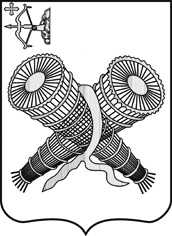 АДМИНИСТРАЦИЯ ГОРОДА СЛОБОДСКОГОКИРОВСКОЙ ОБЛАСТИПОСТАНОВЛЕНИЕ22.01.2021							                             №64г. Слободской Кировской областиО внесении изменений в постановление администрации города Слободского от 11.01.2021 № 12В целях реализации положений статьи 157.1 Жилищного кодекса Российской Федерации об ограничении повышения платы граждан за коммунальные услуги для муниципальных образований Кировской области, Указа Губернатора Кировской области от 05.12.2018 № 156 «Об утверждении предельных (максимальных) индексов изменения размера вносимой гражданами платы за коммунальные услуги в муниципальных образованиях Кировской области на период с 01 января 2019 года по 31 декабря 2023 года» (в редакции Указа Губернатора Кировской области от 12.12.2019 № 176 «О внесении изменений в Указ Губернатора Кировской области от 05.12.2018            № 156») администрация города Слободского ПОСТАНОВЛЯЕТ: 1. Внести изменения в постановление администрации города Слободского от 11.01.2021 № 12 «Об установлении стандарта уровня платежей населения за коммунальные услуги на первое и второе полугодия 2021 года», а именно:В приложении к постановлению администрации города Слободского от 11.01.2021 № 12  изложить п.1, п.п. 2.1., 2.2., 2.3.,2.4., 3.1., 3.2, 3.4., 3.5., п. 4, п.п 5.1., 5.6., 5.7 в новой редакции. Прилагаются.Организационному отделу администрации города разместить настоящее постановление в Информационном бюллетене органов местного самоуправления муниципального образования  «город Слободской».3.  Контроль за выполнением настоящего постановления возложить на первого заместителя главы администрации города Слободского Вайкутиса П.О.         4. Постановление вступает в силу со дня официального опубликования (обнародования) и распространяется на правоотношения с 01.01.2021.Глава города Слободского                  И.В. Желвакова                                                                                           Приложениек постановлению администрации города Слободскогоот 22.01.2021 № 64СТАНДАРТуровня платежей населения за коммунальные услуги на первое и второе полугодия 2021 года№ п/п№ п/пНаименование предприятия, котельнойНаименование предприятия, котельнойНаименование предприятия, котельнойНаименование предприятия, котельнойНаименование предприятия, котельнойВид услугВид услугВид услугВид услугВид услугСтандарт уровня платежейнаселения, % на первое полугодие 2021 годаСтандарт уровня платежейнаселения, % на первое полугодие 2021 годаСтандарт уровня платежейнаселения, % на второе полугодие 2021 годаСтандарт уровня платежейнаселения, % на второе полугодие 2021 года1.1.1.1.Холодное водоснабжениеХолодное водоснабжениеХолодное водоснабжениеХолодное водоснабжениеХолодное водоснабжениеХолодное водоснабжениеХолодное водоснабжениеХолодное водоснабжениеХолодное водоснабжениеХолодное водоснабжение1.1.1.1.1.1.1.1.ООО «ВКХ»ООО «ВКХ»ООО «ВКХ»водоснабжениеводоснабжениеводоснабжениеводоснабжениеводоснабжениебез содержания общего имуществабез содержания общего имуществабез содержания общего имуществабез содержания общего имуществабез содержания общего имуществабез содержания общего имуществабез содержания общего имуществабез содержания общего имуществабез содержания общего имуществабез содержания общего имуществабез содержания общего имуществабез содержания общего имуществабез содержания общего имуществабез содержания общего имуществаМногоквартирные и жилые дома  с холодным и горячим водоснабжением, с централизованным водоотведением, оборудованные раковинами, мойками кухонными, унитазами, ваннами 1650-1700 мм, с душемМногоквартирные и жилые дома  с холодным и горячим водоснабжением, с централизованным водоотведением, оборудованные раковинами, мойками кухонными, унитазами, ваннами 1650-1700 мм, с душемМногоквартирные и жилые дома  с холодным и горячим водоснабжением, с централизованным водоотведением, оборудованные раковинами, мойками кухонными, унитазами, ваннами 1650-1700 мм, с душемМногоквартирные и жилые дома  с холодным и горячим водоснабжением, с централизованным водоотведением, оборудованные раковинами, мойками кухонными, унитазами, ваннами 1650-1700 мм, с душемМногоквартирные и жилые дома  с холодным и горячим водоснабжением, с централизованным водоотведением, оборудованные раковинами, мойками кухонными, унитазами, ваннами 1650-1700 мм, с душемМногоквартирные и жилые дома  с холодным и горячим водоснабжением, с централизованным водоотведением, оборудованные раковинами, мойками кухонными, унитазами, ваннами 1650-1700 мм, с душемМногоквартирные и жилые дома  с холодным и горячим водоснабжением, с централизованным водоотведением, оборудованные раковинами, мойками кухонными, унитазами, ваннами 1650-1700 мм, с душемМногоквартирные и жилые дома  с холодным и горячим водоснабжением, с централизованным водоотведением, оборудованные раковинами, мойками кухонными, унитазами, ваннами 1650-1700 мм, с душемМногоквартирные и жилые дома  с холодным и горячим водоснабжением, с централизованным водоотведением, оборудованные раковинами, мойками кухонными, унитазами, ваннами 1650-1700 мм, с душемМногоквартирные и жилые дома  с холодным и горячим водоснабжением, с централизованным водоотведением, оборудованные раковинами, мойками кухонными, унитазами, ваннами 1650-1700 мм, с душемМногоквартирные и жилые дома  с холодным и горячим водоснабжением, с централизованным водоотведением, оборудованные раковинами, мойками кухонными, унитазами, ваннами 1650-1700 мм, с душемМногоквартирные и жилые дома  с холодным и горячим водоснабжением, с централизованным водоотведением, оборудованные раковинами, мойками кухонными, унитазами, ваннами 1650-1700 мм, с душем73,737673,737671,908171,9081Многоквартирные и жилые дома  с холодным  водоснабжением, с централизованным водоотведением, оборудованные водонагревателями, раковинами, мойками кухонными, унитазами, ваннами 1650-1700 мм, душемМногоквартирные и жилые дома  с холодным  водоснабжением, с централизованным водоотведением, оборудованные водонагревателями, раковинами, мойками кухонными, унитазами, ваннами 1650-1700 мм, душемМногоквартирные и жилые дома  с холодным  водоснабжением, с централизованным водоотведением, оборудованные водонагревателями, раковинами, мойками кухонными, унитазами, ваннами 1650-1700 мм, душемМногоквартирные и жилые дома  с холодным  водоснабжением, с централизованным водоотведением, оборудованные водонагревателями, раковинами, мойками кухонными, унитазами, ваннами 1650-1700 мм, душемМногоквартирные и жилые дома  с холодным  водоснабжением, с централизованным водоотведением, оборудованные водонагревателями, раковинами, мойками кухонными, унитазами, ваннами 1650-1700 мм, душемМногоквартирные и жилые дома  с холодным  водоснабжением, с централизованным водоотведением, оборудованные водонагревателями, раковинами, мойками кухонными, унитазами, ваннами 1650-1700 мм, душемМногоквартирные и жилые дома  с холодным  водоснабжением, с централизованным водоотведением, оборудованные водонагревателями, раковинами, мойками кухонными, унитазами, ваннами 1650-1700 мм, душемМногоквартирные и жилые дома  с холодным  водоснабжением, с централизованным водоотведением, оборудованные водонагревателями, раковинами, мойками кухонными, унитазами, ваннами 1650-1700 мм, душемМногоквартирные и жилые дома  с холодным  водоснабжением, с централизованным водоотведением, оборудованные водонагревателями, раковинами, мойками кухонными, унитазами, ваннами 1650-1700 мм, душемМногоквартирные и жилые дома  с холодным  водоснабжением, с централизованным водоотведением, оборудованные водонагревателями, раковинами, мойками кухонными, унитазами, ваннами 1650-1700 мм, душемМногоквартирные и жилые дома  с холодным  водоснабжением, с централизованным водоотведением, оборудованные водонагревателями, раковинами, мойками кухонными, унитазами, ваннами 1650-1700 мм, душемМногоквартирные и жилые дома  с холодным  водоснабжением, с централизованным водоотведением, оборудованные водонагревателями, раковинами, мойками кухонными, унитазами, ваннами 1650-1700 мм, душем62,670362,670361,108761,1087Многоквартирные  дома (общежития) с холодным и горячим  водоснабжением, с централизованным водоотведением, оборудованные общими душами, раковинами, унитазамиМногоквартирные  дома (общежития) с холодным и горячим  водоснабжением, с централизованным водоотведением, оборудованные общими душами, раковинами, унитазамиМногоквартирные  дома (общежития) с холодным и горячим  водоснабжением, с централизованным водоотведением, оборудованные общими душами, раковинами, унитазамиМногоквартирные  дома (общежития) с холодным и горячим  водоснабжением, с централизованным водоотведением, оборудованные общими душами, раковинами, унитазамиМногоквартирные  дома (общежития) с холодным и горячим  водоснабжением, с централизованным водоотведением, оборудованные общими душами, раковинами, унитазамиМногоквартирные  дома (общежития) с холодным и горячим  водоснабжением, с централизованным водоотведением, оборудованные общими душами, раковинами, унитазамиМногоквартирные  дома (общежития) с холодным и горячим  водоснабжением, с централизованным водоотведением, оборудованные общими душами, раковинами, унитазамиМногоквартирные  дома (общежития) с холодным и горячим  водоснабжением, с централизованным водоотведением, оборудованные общими душами, раковинами, унитазамиМногоквартирные  дома (общежития) с холодным и горячим  водоснабжением, с централизованным водоотведением, оборудованные общими душами, раковинами, унитазамиМногоквартирные  дома (общежития) с холодным и горячим  водоснабжением, с централизованным водоотведением, оборудованные общими душами, раковинами, унитазамиМногоквартирные  дома (общежития) с холодным и горячим  водоснабжением, с централизованным водоотведением, оборудованные общими душами, раковинами, унитазамиМногоквартирные  дома (общежития) с холодным и горячим  водоснабжением, с централизованным водоотведением, оборудованные общими душами, раковинами, унитазами55,429055,429054,041554,0415Многоквартирные и жилые дома с холодным водоснабжением с местной канализацией (в том числе выгребные ямы), оборудованные водонагревателями,раковинами, мойками кухонными, унитазами,ваннами 1650-1700 мм, душемМногоквартирные и жилые дома с холодным водоснабжением с местной канализацией (в том числе выгребные ямы), оборудованные водонагревателями,раковинами, мойками кухонными, унитазами,ваннами 1650-1700 мм, душемМногоквартирные и жилые дома с холодным водоснабжением с местной канализацией (в том числе выгребные ямы), оборудованные водонагревателями,раковинами, мойками кухонными, унитазами,ваннами 1650-1700 мм, душемМногоквартирные и жилые дома с холодным водоснабжением с местной канализацией (в том числе выгребные ямы), оборудованные водонагревателями,раковинами, мойками кухонными, унитазами,ваннами 1650-1700 мм, душемМногоквартирные и жилые дома с холодным водоснабжением с местной канализацией (в том числе выгребные ямы), оборудованные водонагревателями,раковинами, мойками кухонными, унитазами,ваннами 1650-1700 мм, душемМногоквартирные и жилые дома с холодным водоснабжением с местной канализацией (в том числе выгребные ямы), оборудованные водонагревателями,раковинами, мойками кухонными, унитазами,ваннами 1650-1700 мм, душемМногоквартирные и жилые дома с холодным водоснабжением с местной канализацией (в том числе выгребные ямы), оборудованные водонагревателями,раковинами, мойками кухонными, унитазами,ваннами 1650-1700 мм, душемМногоквартирные и жилые дома с холодным водоснабжением с местной канализацией (в том числе выгребные ямы), оборудованные водонагревателями,раковинами, мойками кухонными, унитазами,ваннами 1650-1700 мм, душемМногоквартирные и жилые дома с холодным водоснабжением с местной канализацией (в том числе выгребные ямы), оборудованные водонагревателями,раковинами, мойками кухонными, унитазами,ваннами 1650-1700 мм, душемМногоквартирные и жилые дома с холодным водоснабжением с местной канализацией (в том числе выгребные ямы), оборудованные водонагревателями,раковинами, мойками кухонными, унитазами,ваннами 1650-1700 мм, душемМногоквартирные и жилые дома с холодным водоснабжением с местной канализацией (в том числе выгребные ямы), оборудованные водонагревателями,раковинами, мойками кухонными, унитазами,ваннами 1650-1700 мм, душемМногоквартирные и жилые дома с холодным водоснабжением с местной канализацией (в том числе выгребные ямы), оборудованные водонагревателями,раковинами, мойками кухонными, унитазами,ваннами 1650-1700 мм, душем49,496449,496448,255348,2553Многоквартирные и жилые дома  с холодным водоснабжением, с централизованным водоотведением, оборудованные  водонагревателями или без них, раковинами, мойками кухонными, унитазамиМногоквартирные и жилые дома  с холодным водоснабжением, с централизованным водоотведением, оборудованные  водонагревателями или без них, раковинами, мойками кухонными, унитазамиМногоквартирные и жилые дома  с холодным водоснабжением, с централизованным водоотведением, оборудованные  водонагревателями или без них, раковинами, мойками кухонными, унитазамиМногоквартирные и жилые дома  с холодным водоснабжением, с централизованным водоотведением, оборудованные  водонагревателями или без них, раковинами, мойками кухонными, унитазамиМногоквартирные и жилые дома  с холодным водоснабжением, с централизованным водоотведением, оборудованные  водонагревателями или без них, раковинами, мойками кухонными, унитазамиМногоквартирные и жилые дома  с холодным водоснабжением, с централизованным водоотведением, оборудованные  водонагревателями или без них, раковинами, мойками кухонными, унитазамиМногоквартирные и жилые дома  с холодным водоснабжением, с централизованным водоотведением, оборудованные  водонагревателями или без них, раковинами, мойками кухонными, унитазамиМногоквартирные и жилые дома  с холодным водоснабжением, с централизованным водоотведением, оборудованные  водонагревателями или без них, раковинами, мойками кухонными, унитазамиМногоквартирные и жилые дома  с холодным водоснабжением, с централизованным водоотведением, оборудованные  водонагревателями или без них, раковинами, мойками кухонными, унитазамиМногоквартирные и жилые дома  с холодным водоснабжением, с централизованным водоотведением, оборудованные  водонагревателями или без них, раковинами, мойками кухонными, унитазамиМногоквартирные и жилые дома  с холодным водоснабжением, с централизованным водоотведением, оборудованные  водонагревателями или без них, раковинами, мойками кухонными, унитазамиМногоквартирные и жилые дома  с холодным водоснабжением, с централизованным водоотведением, оборудованные  водонагревателями или без них, раковинами, мойками кухонными, унитазами63,513663,513661,925861,9258Многоквартирные и жилые дома  с холодным  водоснабжением, с местной канализацией (в том числе выгребные ямы), оборудованные водонагревателями или без них, раковинами, мойками кухонными, унитазамиМногоквартирные и жилые дома  с холодным  водоснабжением, с местной канализацией (в том числе выгребные ямы), оборудованные водонагревателями или без них, раковинами, мойками кухонными, унитазамиМногоквартирные и жилые дома  с холодным  водоснабжением, с местной канализацией (в том числе выгребные ямы), оборудованные водонагревателями или без них, раковинами, мойками кухонными, унитазамиМногоквартирные и жилые дома  с холодным  водоснабжением, с местной канализацией (в том числе выгребные ямы), оборудованные водонагревателями или без них, раковинами, мойками кухонными, унитазамиМногоквартирные и жилые дома  с холодным  водоснабжением, с местной канализацией (в том числе выгребные ямы), оборудованные водонагревателями или без них, раковинами, мойками кухонными, унитазамиМногоквартирные и жилые дома  с холодным  водоснабжением, с местной канализацией (в том числе выгребные ямы), оборудованные водонагревателями или без них, раковинами, мойками кухонными, унитазамиМногоквартирные и жилые дома  с холодным  водоснабжением, с местной канализацией (в том числе выгребные ямы), оборудованные водонагревателями или без них, раковинами, мойками кухонными, унитазамиМногоквартирные и жилые дома  с холодным  водоснабжением, с местной канализацией (в том числе выгребные ямы), оборудованные водонагревателями или без них, раковинами, мойками кухонными, унитазамиМногоквартирные и жилые дома  с холодным  водоснабжением, с местной канализацией (в том числе выгребные ямы), оборудованные водонагревателями или без них, раковинами, мойками кухонными, унитазамиМногоквартирные и жилые дома  с холодным  водоснабжением, с местной канализацией (в том числе выгребные ямы), оборудованные водонагревателями или без них, раковинами, мойками кухонными, унитазамиМногоквартирные и жилые дома  с холодным  водоснабжением, с местной канализацией (в том числе выгребные ямы), оборудованные водонагревателями или без них, раковинами, мойками кухонными, унитазамиМногоквартирные и жилые дома  с холодным  водоснабжением, с местной канализацией (в том числе выгребные ямы), оборудованные водонагревателями или без них, раковинами, мойками кухонными, унитазами66,421866,421864,774764,7747Многоквартирные и жилые дома  с холодным  водоснабжением без водоотведения, оборудованные раковинами, мойками кухоннымиМногоквартирные и жилые дома  с холодным  водоснабжением без водоотведения, оборудованные раковинами, мойками кухоннымиМногоквартирные и жилые дома  с холодным  водоснабжением без водоотведения, оборудованные раковинами, мойками кухоннымиМногоквартирные и жилые дома  с холодным  водоснабжением без водоотведения, оборудованные раковинами, мойками кухоннымиМногоквартирные и жилые дома  с холодным  водоснабжением без водоотведения, оборудованные раковинами, мойками кухоннымиМногоквартирные и жилые дома  с холодным  водоснабжением без водоотведения, оборудованные раковинами, мойками кухоннымиМногоквартирные и жилые дома  с холодным  водоснабжением без водоотведения, оборудованные раковинами, мойками кухоннымиМногоквартирные и жилые дома  с холодным  водоснабжением без водоотведения, оборудованные раковинами, мойками кухоннымиМногоквартирные и жилые дома  с холодным  водоснабжением без водоотведения, оборудованные раковинами, мойками кухоннымиМногоквартирные и жилые дома  с холодным  водоснабжением без водоотведения, оборудованные раковинами, мойками кухоннымиМногоквартирные и жилые дома  с холодным  водоснабжением без водоотведения, оборудованные раковинами, мойками кухоннымиМногоквартирные и жилые дома  с холодным  водоснабжением без водоотведения, оборудованные раковинами, мойками кухонными73,734973,734971,908171,9081Многоквартирные и жилые дома с водопользованием из водоразборных колонокМногоквартирные и жилые дома с водопользованием из водоразборных колонокМногоквартирные и жилые дома с водопользованием из водоразборных колонокМногоквартирные и жилые дома с водопользованием из водоразборных колонокМногоквартирные и жилые дома с водопользованием из водоразборных колонокМногоквартирные и жилые дома с водопользованием из водоразборных колонокМногоквартирные и жилые дома с водопользованием из водоразборных колонокМногоквартирные и жилые дома с водопользованием из водоразборных колонокМногоквартирные и жилые дома с водопользованием из водоразборных колонокМногоквартирные и жилые дома с водопользованием из водоразборных колонокМногоквартирные и жилые дома с водопользованием из водоразборных колонокМногоквартирные и жилые дома с водопользованием из водоразборных колонок57,726557,726556,294256,2942Многоквартирные и жилые дома  с холодным  водоснабжением, с местной канализацией (в том числе выгребные ямы), оборудованные водонагревателями, раковинами, мойками кухонными, унитазами, душемМногоквартирные и жилые дома  с холодным  водоснабжением, с местной канализацией (в том числе выгребные ямы), оборудованные водонагревателями, раковинами, мойками кухонными, унитазами, душемМногоквартирные и жилые дома  с холодным  водоснабжением, с местной канализацией (в том числе выгребные ямы), оборудованные водонагревателями, раковинами, мойками кухонными, унитазами, душемМногоквартирные и жилые дома  с холодным  водоснабжением, с местной канализацией (в том числе выгребные ямы), оборудованные водонагревателями, раковинами, мойками кухонными, унитазами, душемМногоквартирные и жилые дома  с холодным  водоснабжением, с местной канализацией (в том числе выгребные ямы), оборудованные водонагревателями, раковинами, мойками кухонными, унитазами, душемМногоквартирные и жилые дома  с холодным  водоснабжением, с местной канализацией (в том числе выгребные ямы), оборудованные водонагревателями, раковинами, мойками кухонными, унитазами, душемМногоквартирные и жилые дома  с холодным  водоснабжением, с местной канализацией (в том числе выгребные ямы), оборудованные водонагревателями, раковинами, мойками кухонными, унитазами, душемМногоквартирные и жилые дома  с холодным  водоснабжением, с местной канализацией (в том числе выгребные ямы), оборудованные водонагревателями, раковинами, мойками кухонными, унитазами, душемМногоквартирные и жилые дома  с холодным  водоснабжением, с местной канализацией (в том числе выгребные ямы), оборудованные водонагревателями, раковинами, мойками кухонными, унитазами, душемМногоквартирные и жилые дома  с холодным  водоснабжением, с местной канализацией (в том числе выгребные ямы), оборудованные водонагревателями, раковинами, мойками кухонными, унитазами, душемМногоквартирные и жилые дома  с холодным  водоснабжением, с местной канализацией (в том числе выгребные ямы), оборудованные водонагревателями, раковинами, мойками кухонными, унитазами, душемМногоквартирные и жилые дома  с холодным  водоснабжением, с местной канализацией (в том числе выгребные ямы), оборудованные водонагревателями, раковинами, мойками кухонными, унитазами, душем69,388169,388167,667867,6678с содержанием общего имуществас содержанием общего имуществас содержанием общего имуществас содержанием общего имуществас содержанием общего имуществас содержанием общего имуществас содержанием общего имуществас содержанием общего имуществас содержанием общего имуществас содержанием общего имуществас содержанием общего имуществас содержанием общего имуществас содержанием общего имуществас содержанием общего имуществаМногоквартирные и жилые дома  с холодным и горячим водоснабжением, с централизованным водоотведением, оборудованные раковинами, мойками кухонными, унитазами, ваннами 1650-1700 мм, с душем, с содержанием общего имущества домаМногоквартирные и жилые дома  с холодным и горячим водоснабжением, с централизованным водоотведением, оборудованные раковинами, мойками кухонными, унитазами, ваннами 1650-1700 мм, с душем, с содержанием общего имущества домаМногоквартирные и жилые дома  с холодным и горячим водоснабжением, с централизованным водоотведением, оборудованные раковинами, мойками кухонными, унитазами, ваннами 1650-1700 мм, с душем, с содержанием общего имущества домаМногоквартирные и жилые дома  с холодным и горячим водоснабжением, с централизованным водоотведением, оборудованные раковинами, мойками кухонными, унитазами, ваннами 1650-1700 мм, с душем, с содержанием общего имущества домаМногоквартирные и жилые дома  с холодным и горячим водоснабжением, с централизованным водоотведением, оборудованные раковинами, мойками кухонными, унитазами, ваннами 1650-1700 мм, с душем, с содержанием общего имущества домаМногоквартирные и жилые дома  с холодным и горячим водоснабжением, с централизованным водоотведением, оборудованные раковинами, мойками кухонными, унитазами, ваннами 1650-1700 мм, с душем, с содержанием общего имущества домаМногоквартирные и жилые дома  с холодным и горячим водоснабжением, с централизованным водоотведением, оборудованные раковинами, мойками кухонными, унитазами, ваннами 1650-1700 мм, с душем, с содержанием общего имущества домаМногоквартирные и жилые дома  с холодным и горячим водоснабжением, с централизованным водоотведением, оборудованные раковинами, мойками кухонными, унитазами, ваннами 1650-1700 мм, с душем, с содержанием общего имущества домаМногоквартирные и жилые дома  с холодным и горячим водоснабжением, с централизованным водоотведением, оборудованные раковинами, мойками кухонными, унитазами, ваннами 1650-1700 мм, с душем, с содержанием общего имущества домаМногоквартирные и жилые дома  с холодным и горячим водоснабжением, с централизованным водоотведением, оборудованные раковинами, мойками кухонными, унитазами, ваннами 1650-1700 мм, с душем, с содержанием общего имущества домаМногоквартирные и жилые дома  с холодным и горячим водоснабжением, с централизованным водоотведением, оборудованные раковинами, мойками кухонными, унитазами, ваннами 1650-1700 мм, с душем, с содержанием общего имущества домаМногоквартирные и жилые дома  с холодным и горячим водоснабжением, с централизованным водоотведением, оборудованные раковинами, мойками кухонными, унитазами, ваннами 1650-1700 мм, с душем, с содержанием общего имущества дома73,734973,734971,908171,9081Многоквартирные и жилые дома  с холодным  водоснабжением, с централизованным водоотведением, оборудованные водонагревателями, раковинами, мойками кухонными, унитазами, ваннами 1650-1700 мм, с душем, с содержанием общего имущества домаМногоквартирные и жилые дома  с холодным  водоснабжением, с централизованным водоотведением, оборудованные водонагревателями, раковинами, мойками кухонными, унитазами, ваннами 1650-1700 мм, с душем, с содержанием общего имущества домаМногоквартирные и жилые дома  с холодным  водоснабжением, с централизованным водоотведением, оборудованные водонагревателями, раковинами, мойками кухонными, унитазами, ваннами 1650-1700 мм, с душем, с содержанием общего имущества домаМногоквартирные и жилые дома  с холодным  водоснабжением, с централизованным водоотведением, оборудованные водонагревателями, раковинами, мойками кухонными, унитазами, ваннами 1650-1700 мм, с душем, с содержанием общего имущества домаМногоквартирные и жилые дома  с холодным  водоснабжением, с централизованным водоотведением, оборудованные водонагревателями, раковинами, мойками кухонными, унитазами, ваннами 1650-1700 мм, с душем, с содержанием общего имущества домаМногоквартирные и жилые дома  с холодным  водоснабжением, с централизованным водоотведением, оборудованные водонагревателями, раковинами, мойками кухонными, унитазами, ваннами 1650-1700 мм, с душем, с содержанием общего имущества домаМногоквартирные и жилые дома  с холодным  водоснабжением, с централизованным водоотведением, оборудованные водонагревателями, раковинами, мойками кухонными, унитазами, ваннами 1650-1700 мм, с душем, с содержанием общего имущества домаМногоквартирные и жилые дома  с холодным  водоснабжением, с централизованным водоотведением, оборудованные водонагревателями, раковинами, мойками кухонными, унитазами, ваннами 1650-1700 мм, с душем, с содержанием общего имущества домаМногоквартирные и жилые дома  с холодным  водоснабжением, с централизованным водоотведением, оборудованные водонагревателями, раковинами, мойками кухонными, унитазами, ваннами 1650-1700 мм, с душем, с содержанием общего имущества домаМногоквартирные и жилые дома  с холодным  водоснабжением, с централизованным водоотведением, оборудованные водонагревателями, раковинами, мойками кухонными, унитазами, ваннами 1650-1700 мм, с душем, с содержанием общего имущества домаМногоквартирные и жилые дома  с холодным  водоснабжением, с централизованным водоотведением, оборудованные водонагревателями, раковинами, мойками кухонными, унитазами, ваннами 1650-1700 мм, с душем, с содержанием общего имущества домаМногоквартирные и жилые дома  с холодным  водоснабжением, с централизованным водоотведением, оборудованные водонагревателями, раковинами, мойками кухонными, унитазами, ваннами 1650-1700 мм, с душем, с содержанием общего имущества дома61,216261,216259,695259,6952Многоквартирные дома (общежития) с холодным и горячим  водоснабжением, с централизованным водоотведением, оборудованные общими душами, раковинами, унитазами, с содержанием общего имущества домаМногоквартирные дома (общежития) с холодным и горячим  водоснабжением, с централизованным водоотведением, оборудованные общими душами, раковинами, унитазами, с содержанием общего имущества домаМногоквартирные дома (общежития) с холодным и горячим  водоснабжением, с централизованным водоотведением, оборудованные общими душами, раковинами, унитазами, с содержанием общего имущества домаМногоквартирные дома (общежития) с холодным и горячим  водоснабжением, с централизованным водоотведением, оборудованные общими душами, раковинами, унитазами, с содержанием общего имущества домаМногоквартирные дома (общежития) с холодным и горячим  водоснабжением, с централизованным водоотведением, оборудованные общими душами, раковинами, унитазами, с содержанием общего имущества домаМногоквартирные дома (общежития) с холодным и горячим  водоснабжением, с централизованным водоотведением, оборудованные общими душами, раковинами, унитазами, с содержанием общего имущества домаМногоквартирные дома (общежития) с холодным и горячим  водоснабжением, с централизованным водоотведением, оборудованные общими душами, раковинами, унитазами, с содержанием общего имущества домаМногоквартирные дома (общежития) с холодным и горячим  водоснабжением, с централизованным водоотведением, оборудованные общими душами, раковинами, унитазами, с содержанием общего имущества домаМногоквартирные дома (общежития) с холодным и горячим  водоснабжением, с централизованным водоотведением, оборудованные общими душами, раковинами, унитазами, с содержанием общего имущества домаМногоквартирные дома (общежития) с холодным и горячим  водоснабжением, с централизованным водоотведением, оборудованные общими душами, раковинами, унитазами, с содержанием общего имущества домаМногоквартирные дома (общежития) с холодным и горячим  водоснабжением, с централизованным водоотведением, оборудованные общими душами, раковинами, унитазами, с содержанием общего имущества домаМногоквартирные дома (общежития) с холодным и горячим  водоснабжением, с централизованным водоотведением, оборудованные общими душами, раковинами, унитазами, с содержанием общего имущества дома54,382154,382153,025653,0256Многоквартирные и жилые дома  с холодным  водоснабжением, с централизованным водоотведением, оборудованные водонагревателями или без них, оборудованные раковинами, мойками кухонными, унитазами, ваннами без душа, с содержанием общего имущества домаМногоквартирные и жилые дома  с холодным  водоснабжением, с централизованным водоотведением, оборудованные водонагревателями или без них, оборудованные раковинами, мойками кухонными, унитазами, ваннами без душа, с содержанием общего имущества домаМногоквартирные и жилые дома  с холодным  водоснабжением, с централизованным водоотведением, оборудованные водонагревателями или без них, оборудованные раковинами, мойками кухонными, унитазами, ваннами без душа, с содержанием общего имущества домаМногоквартирные и жилые дома  с холодным  водоснабжением, с централизованным водоотведением, оборудованные водонагревателями или без них, оборудованные раковинами, мойками кухонными, унитазами, ваннами без душа, с содержанием общего имущества домаМногоквартирные и жилые дома  с холодным  водоснабжением, с централизованным водоотведением, оборудованные водонагревателями или без них, оборудованные раковинами, мойками кухонными, унитазами, ваннами без душа, с содержанием общего имущества домаМногоквартирные и жилые дома  с холодным  водоснабжением, с централизованным водоотведением, оборудованные водонагревателями или без них, оборудованные раковинами, мойками кухонными, унитазами, ваннами без душа, с содержанием общего имущества домаМногоквартирные и жилые дома  с холодным  водоснабжением, с централизованным водоотведением, оборудованные водонагревателями или без них, оборудованные раковинами, мойками кухонными, унитазами, ваннами без душа, с содержанием общего имущества домаМногоквартирные и жилые дома  с холодным  водоснабжением, с централизованным водоотведением, оборудованные водонагревателями или без них, оборудованные раковинами, мойками кухонными, унитазами, ваннами без душа, с содержанием общего имущества домаМногоквартирные и жилые дома  с холодным  водоснабжением, с централизованным водоотведением, оборудованные водонагревателями или без них, оборудованные раковинами, мойками кухонными, унитазами, ваннами без душа, с содержанием общего имущества домаМногоквартирные и жилые дома  с холодным  водоснабжением, с централизованным водоотведением, оборудованные водонагревателями или без них, оборудованные раковинами, мойками кухонными, унитазами, ваннами без душа, с содержанием общего имущества домаМногоквартирные и жилые дома  с холодным  водоснабжением, с централизованным водоотведением, оборудованные водонагревателями или без них, оборудованные раковинами, мойками кухонными, унитазами, ваннами без душа, с содержанием общего имущества домаМногоквартирные и жилые дома  с холодным  водоснабжением, с централизованным водоотведением, оборудованные водонагревателями или без них, оборудованные раковинами, мойками кухонными, унитазами, ваннами без душа, с содержанием общего имущества дома63,426463,426461,837561,8375Многоквартирные и жилые дома  с холодным  водоснабжением, с местной канализацией (в том числе выгребные ямы), оборудованные водонагревателями или без них, раковинами, мойками кухонными, унитазами, ваннами без душа, с содержанием общего имущества домаМногоквартирные и жилые дома  с холодным  водоснабжением, с местной канализацией (в том числе выгребные ямы), оборудованные водонагревателями или без них, раковинами, мойками кухонными, унитазами, ваннами без душа, с содержанием общего имущества домаМногоквартирные и жилые дома  с холодным  водоснабжением, с местной канализацией (в том числе выгребные ямы), оборудованные водонагревателями или без них, раковинами, мойками кухонными, унитазами, ваннами без душа, с содержанием общего имущества домаМногоквартирные и жилые дома  с холодным  водоснабжением, с местной канализацией (в том числе выгребные ямы), оборудованные водонагревателями или без них, раковинами, мойками кухонными, унитазами, ваннами без душа, с содержанием общего имущества домаМногоквартирные и жилые дома  с холодным  водоснабжением, с местной канализацией (в том числе выгребные ямы), оборудованные водонагревателями или без них, раковинами, мойками кухонными, унитазами, ваннами без душа, с содержанием общего имущества домаМногоквартирные и жилые дома  с холодным  водоснабжением, с местной канализацией (в том числе выгребные ямы), оборудованные водонагревателями или без них, раковинами, мойками кухонными, унитазами, ваннами без душа, с содержанием общего имущества домаМногоквартирные и жилые дома  с холодным  водоснабжением, с местной канализацией (в том числе выгребные ямы), оборудованные водонагревателями или без них, раковинами, мойками кухонными, унитазами, ваннами без душа, с содержанием общего имущества домаМногоквартирные и жилые дома  с холодным  водоснабжением, с местной канализацией (в том числе выгребные ямы), оборудованные водонагревателями или без них, раковинами, мойками кухонными, унитазами, ваннами без душа, с содержанием общего имущества домаМногоквартирные и жилые дома  с холодным  водоснабжением, с местной канализацией (в том числе выгребные ямы), оборудованные водонагревателями или без них, раковинами, мойками кухонными, унитазами, ваннами без душа, с содержанием общего имущества домаМногоквартирные и жилые дома  с холодным  водоснабжением, с местной канализацией (в том числе выгребные ямы), оборудованные водонагревателями или без них, раковинами, мойками кухонными, унитазами, ваннами без душа, с содержанием общего имущества домаМногоквартирные и жилые дома  с холодным  водоснабжением, с местной канализацией (в том числе выгребные ямы), оборудованные водонагревателями или без них, раковинами, мойками кухонными, унитазами, ваннами без душа, с содержанием общего имущества домаМногоквартирные и жилые дома  с холодным  водоснабжением, с местной канализацией (в том числе выгребные ямы), оборудованные водонагревателями или без них, раковинами, мойками кухонными, унитазами, ваннами без душа, с содержанием общего имущества дома60,692860,692859,187359,1873Многоквартирные и жилые дома  с холодным водоснабжением, с централизованным водоотведением, оборудованные  водонагревателями или без них, оборудованные раковинами, мойками кухонными, унитазами, с содержанием общего имущества домаМногоквартирные и жилые дома  с холодным водоснабжением, с централизованным водоотведением, оборудованные  водонагревателями или без них, оборудованные раковинами, мойками кухонными, унитазами, с содержанием общего имущества домаМногоквартирные и жилые дома  с холодным водоснабжением, с централизованным водоотведением, оборудованные  водонагревателями или без них, оборудованные раковинами, мойками кухонными, унитазами, с содержанием общего имущества домаМногоквартирные и жилые дома  с холодным водоснабжением, с централизованным водоотведением, оборудованные  водонагревателями или без них, оборудованные раковинами, мойками кухонными, унитазами, с содержанием общего имущества домаМногоквартирные и жилые дома  с холодным водоснабжением, с централизованным водоотведением, оборудованные  водонагревателями или без них, оборудованные раковинами, мойками кухонными, унитазами, с содержанием общего имущества домаМногоквартирные и жилые дома  с холодным водоснабжением, с централизованным водоотведением, оборудованные  водонагревателями или без них, оборудованные раковинами, мойками кухонными, унитазами, с содержанием общего имущества домаМногоквартирные и жилые дома  с холодным водоснабжением, с централизованным водоотведением, оборудованные  водонагревателями или без них, оборудованные раковинами, мойками кухонными, унитазами, с содержанием общего имущества домаМногоквартирные и жилые дома  с холодным водоснабжением, с централизованным водоотведением, оборудованные  водонагревателями или без них, оборудованные раковинами, мойками кухонными, унитазами, с содержанием общего имущества домаМногоквартирные и жилые дома  с холодным водоснабжением, с централизованным водоотведением, оборудованные  водонагревателями или без них, оборудованные раковинами, мойками кухонными, унитазами, с содержанием общего имущества домаМногоквартирные и жилые дома  с холодным водоснабжением, с централизованным водоотведением, оборудованные  водонагревателями или без них, оборудованные раковинами, мойками кухонными, унитазами, с содержанием общего имущества домаМногоквартирные и жилые дома  с холодным водоснабжением, с централизованным водоотведением, оборудованные  водонагревателями или без них, оборудованные раковинами, мойками кухонными, унитазами, с содержанием общего имущества домаМногоквартирные и жилые дома  с холодным водоснабжением, с централизованным водоотведением, оборудованные  водонагревателями или без них, оборудованные раковинами, мойками кухонными, унитазами, с содержанием общего имущества дома62,670362,670361,108761,1087Многоквартирные и жилые дома  с холодным  водоснабжением, с местной канализацией (в том числе выгребные ямы), оборудованные водонагревателями или без них, оборудованные раковинами, мойками кухонными, унитазами с содержанием общего имуществаМногоквартирные и жилые дома  с холодным  водоснабжением, с местной канализацией (в том числе выгребные ямы), оборудованные водонагревателями или без них, оборудованные раковинами, мойками кухонными, унитазами с содержанием общего имуществаМногоквартирные и жилые дома  с холодным  водоснабжением, с местной канализацией (в том числе выгребные ямы), оборудованные водонагревателями или без них, оборудованные раковинами, мойками кухонными, унитазами с содержанием общего имуществаМногоквартирные и жилые дома  с холодным  водоснабжением, с местной канализацией (в том числе выгребные ямы), оборудованные водонагревателями или без них, оборудованные раковинами, мойками кухонными, унитазами с содержанием общего имуществаМногоквартирные и жилые дома  с холодным  водоснабжением, с местной канализацией (в том числе выгребные ямы), оборудованные водонагревателями или без них, оборудованные раковинами, мойками кухонными, унитазами с содержанием общего имуществаМногоквартирные и жилые дома  с холодным  водоснабжением, с местной канализацией (в том числе выгребные ямы), оборудованные водонагревателями или без них, оборудованные раковинами, мойками кухонными, унитазами с содержанием общего имуществаМногоквартирные и жилые дома  с холодным  водоснабжением, с местной канализацией (в том числе выгребные ямы), оборудованные водонагревателями или без них, оборудованные раковинами, мойками кухонными, унитазами с содержанием общего имуществаМногоквартирные и жилые дома  с холодным  водоснабжением, с местной канализацией (в том числе выгребные ямы), оборудованные водонагревателями или без них, оборудованные раковинами, мойками кухонными, унитазами с содержанием общего имуществаМногоквартирные и жилые дома  с холодным  водоснабжением, с местной канализацией (в том числе выгребные ямы), оборудованные водонагревателями или без них, оборудованные раковинами, мойками кухонными, унитазами с содержанием общего имуществаМногоквартирные и жилые дома  с холодным  водоснабжением, с местной канализацией (в том числе выгребные ямы), оборудованные водонагревателями или без них, оборудованные раковинами, мойками кухонными, унитазами с содержанием общего имуществаМногоквартирные и жилые дома  с холодным  водоснабжением, с местной канализацией (в том числе выгребные ямы), оборудованные водонагревателями или без них, оборудованные раковинами, мойками кухонными, унитазами с содержанием общего имуществаМногоквартирные и жилые дома  с холодным  водоснабжением, с местной канализацией (в том числе выгребные ямы), оборудованные водонагревателями или без них, оборудованные раковинами, мойками кухонными, унитазами с содержанием общего имущества66,276466,276464,620164,6201Многоквартирные и жилые дома  с холодным  водоснабжением, с централизованным водоотведением, оборудованные водонагревателями, раковинами, мойками кухонными, унитазами, душем, с содержанием общего имуществаМногоквартирные и жилые дома  с холодным  водоснабжением, с централизованным водоотведением, оборудованные водонагревателями, раковинами, мойками кухонными, унитазами, душем, с содержанием общего имуществаМногоквартирные и жилые дома  с холодным  водоснабжением, с централизованным водоотведением, оборудованные водонагревателями, раковинами, мойками кухонными, унитазами, душем, с содержанием общего имуществаМногоквартирные и жилые дома  с холодным  водоснабжением, с централизованным водоотведением, оборудованные водонагревателями, раковинами, мойками кухонными, унитазами, душем, с содержанием общего имуществаМногоквартирные и жилые дома  с холодным  водоснабжением, с централизованным водоотведением, оборудованные водонагревателями, раковинами, мойками кухонными, унитазами, душем, с содержанием общего имуществаМногоквартирные и жилые дома  с холодным  водоснабжением, с централизованным водоотведением, оборудованные водонагревателями, раковинами, мойками кухонными, унитазами, душем, с содержанием общего имуществаМногоквартирные и жилые дома  с холодным  водоснабжением, с централизованным водоотведением, оборудованные водонагревателями, раковинами, мойками кухонными, унитазами, душем, с содержанием общего имуществаМногоквартирные и жилые дома  с холодным  водоснабжением, с централизованным водоотведением, оборудованные водонагревателями, раковинами, мойками кухонными, унитазами, душем, с содержанием общего имуществаМногоквартирные и жилые дома  с холодным  водоснабжением, с централизованным водоотведением, оборудованные водонагревателями, раковинами, мойками кухонными, унитазами, душем, с содержанием общего имуществаМногоквартирные и жилые дома  с холодным  водоснабжением, с централизованным водоотведением, оборудованные водонагревателями, раковинами, мойками кухонными, унитазами, душем, с содержанием общего имуществаМногоквартирные и жилые дома  с холодным  водоснабжением, с централизованным водоотведением, оборудованные водонагревателями, раковинами, мойками кухонными, унитазами, душем, с содержанием общего имуществаМногоквартирные и жилые дома  с холодным  водоснабжением, с централизованным водоотведением, оборудованные водонагревателями, раковинами, мойками кухонными, унитазами, душем, с содержанием общего имущества68,312168,312166,607866,60781.2.1.2.1.2.1.2.АО «Красный якорь»АО «Красный якорь»АО «Красный якорь»водоснабжениеводоснабжениеводоснабжениеводоснабжениеводоснабжениеЖилые дома с холодным водоснабжением, с местной канализацией (в том числе выгребные ямы), оборудованные водонагревателями, раковинами, мойками кухонными, унитазами, ваннами 1650-1700мм, душемЖилые дома с холодным водоснабжением, с местной канализацией (в том числе выгребные ямы), оборудованные водонагревателями, раковинами, мойками кухонными, унитазами, ваннами 1650-1700мм, душемЖилые дома с холодным водоснабжением, с местной канализацией (в том числе выгребные ямы), оборудованные водонагревателями, раковинами, мойками кухонными, унитазами, ваннами 1650-1700мм, душемЖилые дома с холодным водоснабжением, с местной канализацией (в том числе выгребные ямы), оборудованные водонагревателями, раковинами, мойками кухонными, унитазами, ваннами 1650-1700мм, душемЖилые дома с холодным водоснабжением, с местной канализацией (в том числе выгребные ямы), оборудованные водонагревателями, раковинами, мойками кухонными, унитазами, ваннами 1650-1700мм, душемЖилые дома с холодным водоснабжением, с местной канализацией (в том числе выгребные ямы), оборудованные водонагревателями, раковинами, мойками кухонными, унитазами, ваннами 1650-1700мм, душемЖилые дома с холодным водоснабжением, с местной канализацией (в том числе выгребные ямы), оборудованные водонагревателями, раковинами, мойками кухонными, унитазами, ваннами 1650-1700мм, душемЖилые дома с холодным водоснабжением, с местной канализацией (в том числе выгребные ямы), оборудованные водонагревателями, раковинами, мойками кухонными, унитазами, ваннами 1650-1700мм, душемЖилые дома с холодным водоснабжением, с местной канализацией (в том числе выгребные ямы), оборудованные водонагревателями, раковинами, мойками кухонными, унитазами, ваннами 1650-1700мм, душемЖилые дома с холодным водоснабжением, с местной канализацией (в том числе выгребные ямы), оборудованные водонагревателями, раковинами, мойками кухонными, унитазами, ваннами 1650-1700мм, душемЖилые дома с холодным водоснабжением, с местной канализацией (в том числе выгребные ямы), оборудованные водонагревателями, раковинами, мойками кухонными, унитазами, ваннами 1650-1700мм, душемЖилые дома с холодным водоснабжением, с местной канализацией (в том числе выгребные ямы), оборудованные водонагревателями, раковинами, мойками кухонными, унитазами, ваннами 1650-1700мм, душем25,679225,679225,688725,6887Жилые дома с холодным водоснабжением, с местной канализацией (в том числе выгребные ямы), оборудованные водонагревателями или без них, раковинамиЖилые дома с холодным водоснабжением, с местной канализацией (в том числе выгребные ямы), оборудованные водонагревателями или без них, раковинамиЖилые дома с холодным водоснабжением, с местной канализацией (в том числе выгребные ямы), оборудованные водонагревателями или без них, раковинамиЖилые дома с холодным водоснабжением, с местной канализацией (в том числе выгребные ямы), оборудованные водонагревателями или без них, раковинамиЖилые дома с холодным водоснабжением, с местной канализацией (в том числе выгребные ямы), оборудованные водонагревателями или без них, раковинамиЖилые дома с холодным водоснабжением, с местной канализацией (в том числе выгребные ямы), оборудованные водонагревателями или без них, раковинамиЖилые дома с холодным водоснабжением, с местной канализацией (в том числе выгребные ямы), оборудованные водонагревателями или без них, раковинамиЖилые дома с холодным водоснабжением, с местной канализацией (в том числе выгребные ямы), оборудованные водонагревателями или без них, раковинамиЖилые дома с холодным водоснабжением, с местной канализацией (в том числе выгребные ямы), оборудованные водонагревателями или без них, раковинамиЖилые дома с холодным водоснабжением, с местной канализацией (в том числе выгребные ямы), оборудованные водонагревателями или без них, раковинамиЖилые дома с холодным водоснабжением, с местной канализацией (в том числе выгребные ямы), оборудованные водонагревателями или без них, раковинамиЖилые дома с холодным водоснабжением, с местной канализацией (в том числе выгребные ямы), оборудованные водонагревателями или без них, раковинами70,413170,413170,518870,5188Полив земельных участковПолив земельных участковПолив земельных участковПолив земельных участковПолив земельных участковПолив земельных участковПолив земельных участковПолив земельных участковПолив земельных участковПолив земельных участковПолив земельных участковПолив земельных участков25,865325,865325,903425,90342.2.2.2.ВодоотведениеВодоотведениеВодоотведениеВодоотведениеВодоотведениеВодоотведениеВодоотведениеВодоотведениеВодоотведениеВодоотведениеООО «ВКХ»	ООО «ВКХ»	ООО «ВКХ»	водоотведениеводоотведениеводоотведениеводоотведениеводоотведение2.1.2.1.2.1.2.1.Для граждан, ранее оплачивающих услуги водоотведения по тарифам, утвержденным РСТ Кировской области  для  ООО «ВКХ г. Слободского»Для граждан, ранее оплачивающих услуги водоотведения по тарифам, утвержденным РСТ Кировской области  для  ООО «ВКХ г. Слободского»Для граждан, ранее оплачивающих услуги водоотведения по тарифам, утвержденным РСТ Кировской области  для  ООО «ВКХ г. Слободского»Для граждан, ранее оплачивающих услуги водоотведения по тарифам, утвержденным РСТ Кировской области  для  ООО «ВКХ г. Слободского»Для граждан, ранее оплачивающих услуги водоотведения по тарифам, утвержденным РСТ Кировской области  для  ООО «ВКХ г. Слободского»Для граждан, ранее оплачивающих услуги водоотведения по тарифам, утвержденным РСТ Кировской области  для  ООО «ВКХ г. Слободского»Для граждан, ранее оплачивающих услуги водоотведения по тарифам, утвержденным РСТ Кировской области  для  ООО «ВКХ г. Слободского»Для граждан, ранее оплачивающих услуги водоотведения по тарифам, утвержденным РСТ Кировской области  для  ООО «ВКХ г. Слободского»Многоквартирные и жилые дома  с холодным и горячим водоснабжением, с централизованным водоотведением, оборудованные раковинами, мойками кухонными, унитазами, ваннами 1650-1700 мм, с душемМногоквартирные и жилые дома  с холодным и горячим водоснабжением, с централизованным водоотведением, оборудованные раковинами, мойками кухонными, унитазами, ваннами 1650-1700 мм, с душемМногоквартирные и жилые дома  с холодным и горячим водоснабжением, с централизованным водоотведением, оборудованные раковинами, мойками кухонными, унитазами, ваннами 1650-1700 мм, с душемМногоквартирные и жилые дома  с холодным и горячим водоснабжением, с централизованным водоотведением, оборудованные раковинами, мойками кухонными, унитазами, ваннами 1650-1700 мм, с душемМногоквартирные и жилые дома  с холодным и горячим водоснабжением, с централизованным водоотведением, оборудованные раковинами, мойками кухонными, унитазами, ваннами 1650-1700 мм, с душемМногоквартирные и жилые дома  с холодным и горячим водоснабжением, с централизованным водоотведением, оборудованные раковинами, мойками кухонными, унитазами, ваннами 1650-1700 мм, с душемМногоквартирные и жилые дома  с холодным и горячим водоснабжением, с централизованным водоотведением, оборудованные раковинами, мойками кухонными, унитазами, ваннами 1650-1700 мм, с душемМногоквартирные и жилые дома  с холодным и горячим водоснабжением, с централизованным водоотведением, оборудованные раковинами, мойками кухонными, унитазами, ваннами 1650-1700 мм, с душемМногоквартирные и жилые дома  с холодным и горячим водоснабжением, с централизованным водоотведением, оборудованные раковинами, мойками кухонными, унитазами, ваннами 1650-1700 мм, с душемМногоквартирные и жилые дома  с холодным и горячим водоснабжением, с централизованным водоотведением, оборудованные раковинами, мойками кухонными, унитазами, ваннами 1650-1700 мм, с душемМногоквартирные и жилые дома  с холодным и горячим водоснабжением, с централизованным водоотведением, оборудованные раковинами, мойками кухонными, унитазами, ваннами 1650-1700 мм, с душемМногоквартирные и жилые дома  с холодным и горячим водоснабжением, с централизованным водоотведением, оборудованные раковинами, мойками кухонными, унитазами, ваннами 1650-1700 мм, с душем74,193574,193575,740675,7406Многоквартирные и жилые дома  с холодным  водоснабжением, с централизованным водоотведением, оборудованные водонагревателями, раковинами, мойками кухонными, унитазами, ваннами 1650-1700 мм, с душемМногоквартирные и жилые дома  с холодным  водоснабжением, с централизованным водоотведением, оборудованные водонагревателями, раковинами, мойками кухонными, унитазами, ваннами 1650-1700 мм, с душемМногоквартирные и жилые дома  с холодным  водоснабжением, с централизованным водоотведением, оборудованные водонагревателями, раковинами, мойками кухонными, унитазами, ваннами 1650-1700 мм, с душемМногоквартирные и жилые дома  с холодным  водоснабжением, с централизованным водоотведением, оборудованные водонагревателями, раковинами, мойками кухонными, унитазами, ваннами 1650-1700 мм, с душемМногоквартирные и жилые дома  с холодным  водоснабжением, с централизованным водоотведением, оборудованные водонагревателями, раковинами, мойками кухонными, унитазами, ваннами 1650-1700 мм, с душемМногоквартирные и жилые дома  с холодным  водоснабжением, с централизованным водоотведением, оборудованные водонагревателями, раковинами, мойками кухонными, унитазами, ваннами 1650-1700 мм, с душемМногоквартирные и жилые дома  с холодным  водоснабжением, с централизованным водоотведением, оборудованные водонагревателями, раковинами, мойками кухонными, унитазами, ваннами 1650-1700 мм, с душемМногоквартирные и жилые дома  с холодным  водоснабжением, с централизованным водоотведением, оборудованные водонагревателями, раковинами, мойками кухонными, унитазами, ваннами 1650-1700 мм, с душемМногоквартирные и жилые дома  с холодным  водоснабжением, с централизованным водоотведением, оборудованные водонагревателями, раковинами, мойками кухонными, унитазами, ваннами 1650-1700 мм, с душемМногоквартирные и жилые дома  с холодным  водоснабжением, с централизованным водоотведением, оборудованные водонагревателями, раковинами, мойками кухонными, унитазами, ваннами 1650-1700 мм, с душемМногоквартирные и жилые дома  с холодным  водоснабжением, с централизованным водоотведением, оборудованные водонагревателями, раковинами, мойками кухонными, унитазами, ваннами 1650-1700 мм, с душемМногоквартирные и жилые дома  с холодным  водоснабжением, с централизованным водоотведением, оборудованные водонагревателями, раковинами, мойками кухонными, унитазами, ваннами 1650-1700 мм, с душем67,330767,330768,724768,7247Многоквартирные и жилые дома  с холодным водоснабжением, с централизованным водоотведением, оборудованные  водонагревателями или без них, раковинами, мойками кухонными, унитазамиМногоквартирные и жилые дома  с холодным водоснабжением, с централизованным водоотведением, оборудованные  водонагревателями или без них, раковинами, мойками кухонными, унитазамиМногоквартирные и жилые дома  с холодным водоснабжением, с централизованным водоотведением, оборудованные  водонагревателями или без них, раковинами, мойками кухонными, унитазамиМногоквартирные и жилые дома  с холодным водоснабжением, с централизованным водоотведением, оборудованные  водонагревателями или без них, раковинами, мойками кухонными, унитазамиМногоквартирные и жилые дома  с холодным водоснабжением, с централизованным водоотведением, оборудованные  водонагревателями или без них, раковинами, мойками кухонными, унитазамиМногоквартирные и жилые дома  с холодным водоснабжением, с централизованным водоотведением, оборудованные  водонагревателями или без них, раковинами, мойками кухонными, унитазамиМногоквартирные и жилые дома  с холодным водоснабжением, с централизованным водоотведением, оборудованные  водонагревателями или без них, раковинами, мойками кухонными, унитазамиМногоквартирные и жилые дома  с холодным водоснабжением, с централизованным водоотведением, оборудованные  водонагревателями или без них, раковинами, мойками кухонными, унитазамиМногоквартирные и жилые дома  с холодным водоснабжением, с централизованным водоотведением, оборудованные  водонагревателями или без них, раковинами, мойками кухонными, унитазамиМногоквартирные и жилые дома  с холодным водоснабжением, с централизованным водоотведением, оборудованные  водонагревателями или без них, раковинами, мойками кухонными, унитазамиМногоквартирные и жилые дома  с холодным водоснабжением, с централизованным водоотведением, оборудованные  водонагревателями или без них, раковинами, мойками кухонными, унитазамиМногоквартирные и жилые дома  с холодным водоснабжением, с централизованным водоотведением, оборудованные  водонагревателями или без них, раковинами, мойками кухонными, унитазами67,134667,134668,522068,5220Многоквартирные  дома (общежития) с холодным и горячим  водоснабжением, с централизованным водоотведением, оборудованные общими душами, раковинами, унитазами Многоквартирные  дома (общежития) с холодным и горячим  водоснабжением, с централизованным водоотведением, оборудованные общими душами, раковинами, унитазами Многоквартирные  дома (общежития) с холодным и горячим  водоснабжением, с централизованным водоотведением, оборудованные общими душами, раковинами, унитазами Многоквартирные  дома (общежития) с холодным и горячим  водоснабжением, с централизованным водоотведением, оборудованные общими душами, раковинами, унитазами Многоквартирные  дома (общежития) с холодным и горячим  водоснабжением, с централизованным водоотведением, оборудованные общими душами, раковинами, унитазами Многоквартирные  дома (общежития) с холодным и горячим  водоснабжением, с централизованным водоотведением, оборудованные общими душами, раковинами, унитазами Многоквартирные  дома (общежития) с холодным и горячим  водоснабжением, с централизованным водоотведением, оборудованные общими душами, раковинами, унитазами Многоквартирные  дома (общежития) с холодным и горячим  водоснабжением, с централизованным водоотведением, оборудованные общими душами, раковинами, унитазами Многоквартирные  дома (общежития) с холодным и горячим  водоснабжением, с централизованным водоотведением, оборудованные общими душами, раковинами, унитазами Многоквартирные  дома (общежития) с холодным и горячим  водоснабжением, с централизованным водоотведением, оборудованные общими душами, раковинами, унитазами Многоквартирные  дома (общежития) с холодным и горячим  водоснабжением, с централизованным водоотведением, оборудованные общими душами, раковинами, унитазами Многоквартирные  дома (общежития) с холодным и горячим  водоснабжением, с централизованным водоотведением, оборудованные общими душами, раковинами, унитазами 56,563356,563357,733157,7331Многоквартирные и жилые  дома  с холодным  водоснабжением, с централизованным водоотведением, оборудованные водонагревателями, раковинами, мойками кухонными, унитазами, ваннами без душаМногоквартирные и жилые  дома  с холодным  водоснабжением, с централизованным водоотведением, оборудованные водонагревателями, раковинами, мойками кухонными, унитазами, ваннами без душаМногоквартирные и жилые  дома  с холодным  водоснабжением, с централизованным водоотведением, оборудованные водонагревателями, раковинами, мойками кухонными, унитазами, ваннами без душаМногоквартирные и жилые  дома  с холодным  водоснабжением, с централизованным водоотведением, оборудованные водонагревателями, раковинами, мойками кухонными, унитазами, ваннами без душаМногоквартирные и жилые  дома  с холодным  водоснабжением, с централизованным водоотведением, оборудованные водонагревателями, раковинами, мойками кухонными, унитазами, ваннами без душаМногоквартирные и жилые  дома  с холодным  водоснабжением, с централизованным водоотведением, оборудованные водонагревателями, раковинами, мойками кухонными, унитазами, ваннами без душаМногоквартирные и жилые  дома  с холодным  водоснабжением, с централизованным водоотведением, оборудованные водонагревателями, раковинами, мойками кухонными, унитазами, ваннами без душаМногоквартирные и жилые  дома  с холодным  водоснабжением, с централизованным водоотведением, оборудованные водонагревателями, раковинами, мойками кухонными, унитазами, ваннами без душаМногоквартирные и жилые  дома  с холодным  водоснабжением, с централизованным водоотведением, оборудованные водонагревателями, раковинами, мойками кухонными, унитазами, ваннами без душаМногоквартирные и жилые  дома  с холодным  водоснабжением, с централизованным водоотведением, оборудованные водонагревателями, раковинами, мойками кухонными, унитазами, ваннами без душаМногоквартирные и жилые  дома  с холодным  водоснабжением, с централизованным водоотведением, оборудованные водонагревателями, раковинами, мойками кухонными, унитазами, ваннами без душаМногоквартирные и жилые  дома  с холодным  водоснабжением, с централизованным водоотведением, оборудованные водонагревателями, раковинами, мойками кухонными, унитазами, ваннами без душа67,252267,252268,646768,6467Многоквартирные и жилые дома  с холодным  водоснабжением, с централизованным водоотведением, оборудованные водонагревателями, раковинами, мойками кухонными, унитазами, душемМногоквартирные и жилые дома  с холодным  водоснабжением, с централизованным водоотведением, оборудованные водонагревателями, раковинами, мойками кухонными, унитазами, душемМногоквартирные и жилые дома  с холодным  водоснабжением, с централизованным водоотведением, оборудованные водонагревателями, раковинами, мойками кухонными, унитазами, душемМногоквартирные и жилые дома  с холодным  водоснабжением, с централизованным водоотведением, оборудованные водонагревателями, раковинами, мойками кухонными, унитазами, душемМногоквартирные и жилые дома  с холодным  водоснабжением, с централизованным водоотведением, оборудованные водонагревателями, раковинами, мойками кухонными, унитазами, душемМногоквартирные и жилые дома  с холодным  водоснабжением, с централизованным водоотведением, оборудованные водонагревателями, раковинами, мойками кухонными, унитазами, душемМногоквартирные и жилые дома  с холодным  водоснабжением, с централизованным водоотведением, оборудованные водонагревателями, раковинами, мойками кухонными, унитазами, душемМногоквартирные и жилые дома  с холодным  водоснабжением, с централизованным водоотведением, оборудованные водонагревателями, раковинами, мойками кухонными, унитазами, душемМногоквартирные и жилые дома  с холодным  водоснабжением, с централизованным водоотведением, оборудованные водонагревателями, раковинами, мойками кухонными, унитазами, душемМногоквартирные и жилые дома  с холодным  водоснабжением, с централизованным водоотведением, оборудованные водонагревателями, раковинами, мойками кухонными, унитазами, душемМногоквартирные и жилые дома  с холодным  водоснабжением, с централизованным водоотведением, оборудованные водонагревателями, раковинами, мойками кухонными, унитазами, душемМногоквартирные и жилые дома  с холодным  водоснабжением, с централизованным водоотведением, оборудованные водонагревателями, раковинами, мойками кухонными, унитазами, душем74,193574,193575,740675,74062.2.2.2.2.2.2.2.Для граждан, ранее оплачивающих услуги водоотведения по тарифам, утвержденным РСТ Кировской области  для АО «Красный якорь»Для граждан, ранее оплачивающих услуги водоотведения по тарифам, утвержденным РСТ Кировской области  для АО «Красный якорь»Для граждан, ранее оплачивающих услуги водоотведения по тарифам, утвержденным РСТ Кировской области  для АО «Красный якорь»Для граждан, ранее оплачивающих услуги водоотведения по тарифам, утвержденным РСТ Кировской области  для АО «Красный якорь»Для граждан, ранее оплачивающих услуги водоотведения по тарифам, утвержденным РСТ Кировской области  для АО «Красный якорь»Для граждан, ранее оплачивающих услуги водоотведения по тарифам, утвержденным РСТ Кировской области  для АО «Красный якорь»Для граждан, ранее оплачивающих услуги водоотведения по тарифам, утвержденным РСТ Кировской области  для АО «Красный якорь»Для граждан, ранее оплачивающих услуги водоотведения по тарифам, утвержденным РСТ Кировской области  для АО «Красный якорь»Многоквартирные и жилые дома  с холодным и горячим водоснабжением, с централизованным водоотведением, оборудованные раковинами, мойками кухонными, унитазами, ваннами 1650-1700 мм, с душем, ул.Г.Булатова, д.41,43; ул. Советская, д.209Многоквартирные и жилые дома  с холодным и горячим водоснабжением, с централизованным водоотведением, оборудованные раковинами, мойками кухонными, унитазами, ваннами 1650-1700 мм, с душем, ул.Г.Булатова, д.41,43; ул. Советская, д.209Многоквартирные и жилые дома  с холодным и горячим водоснабжением, с централизованным водоотведением, оборудованные раковинами, мойками кухонными, унитазами, ваннами 1650-1700 мм, с душем, ул.Г.Булатова, д.41,43; ул. Советская, д.209Многоквартирные и жилые дома  с холодным и горячим водоснабжением, с централизованным водоотведением, оборудованные раковинами, мойками кухонными, унитазами, ваннами 1650-1700 мм, с душем, ул.Г.Булатова, д.41,43; ул. Советская, д.209Многоквартирные и жилые дома  с холодным и горячим водоснабжением, с централизованным водоотведением, оборудованные раковинами, мойками кухонными, унитазами, ваннами 1650-1700 мм, с душем, ул.Г.Булатова, д.41,43; ул. Советская, д.209Многоквартирные и жилые дома  с холодным и горячим водоснабжением, с централизованным водоотведением, оборудованные раковинами, мойками кухонными, унитазами, ваннами 1650-1700 мм, с душем, ул.Г.Булатова, д.41,43; ул. Советская, д.209Многоквартирные и жилые дома  с холодным и горячим водоснабжением, с централизованным водоотведением, оборудованные раковинами, мойками кухонными, унитазами, ваннами 1650-1700 мм, с душем, ул.Г.Булатова, д.41,43; ул. Советская, д.209Многоквартирные и жилые дома  с холодным и горячим водоснабжением, с централизованным водоотведением, оборудованные раковинами, мойками кухонными, унитазами, ваннами 1650-1700 мм, с душем, ул.Г.Булатова, д.41,43; ул. Советская, д.209Многоквартирные и жилые дома  с холодным и горячим водоснабжением, с централизованным водоотведением, оборудованные раковинами, мойками кухонными, унитазами, ваннами 1650-1700 мм, с душем, ул.Г.Булатова, д.41,43; ул. Советская, д.209Многоквартирные и жилые дома  с холодным и горячим водоснабжением, с централизованным водоотведением, оборудованные раковинами, мойками кухонными, унитазами, ваннами 1650-1700 мм, с душем, ул.Г.Булатова, д.41,43; ул. Советская, д.209Многоквартирные и жилые дома  с холодным и горячим водоснабжением, с централизованным водоотведением, оборудованные раковинами, мойками кухонными, унитазами, ваннами 1650-1700 мм, с душем, ул.Г.Булатова, д.41,43; ул. Советская, д.209Многоквартирные и жилые дома  с холодным и горячим водоснабжением, с централизованным водоотведением, оборудованные раковинами, мойками кухонными, унитазами, ваннами 1650-1700 мм, с душем, ул.Г.Булатова, д.41,43; ул. Советская, д.20928,830828,830829,420029,4200Многоквартирные и жилые дома  с холодным  водоснабжением, с централизованным водоотведением, оборудованные водонагревателями, раковинами, мойками кухонными, унитазами, ваннами 1650-1700 мм, с душем,  ул. Г.Булатова, д.37Многоквартирные и жилые дома  с холодным  водоснабжением, с централизованным водоотведением, оборудованные водонагревателями, раковинами, мойками кухонными, унитазами, ваннами 1650-1700 мм, с душем,  ул. Г.Булатова, д.37Многоквартирные и жилые дома  с холодным  водоснабжением, с централизованным водоотведением, оборудованные водонагревателями, раковинами, мойками кухонными, унитазами, ваннами 1650-1700 мм, с душем,  ул. Г.Булатова, д.37Многоквартирные и жилые дома  с холодным  водоснабжением, с централизованным водоотведением, оборудованные водонагревателями, раковинами, мойками кухонными, унитазами, ваннами 1650-1700 мм, с душем,  ул. Г.Булатова, д.37Многоквартирные и жилые дома  с холодным  водоснабжением, с централизованным водоотведением, оборудованные водонагревателями, раковинами, мойками кухонными, унитазами, ваннами 1650-1700 мм, с душем,  ул. Г.Булатова, д.37Многоквартирные и жилые дома  с холодным  водоснабжением, с централизованным водоотведением, оборудованные водонагревателями, раковинами, мойками кухонными, унитазами, ваннами 1650-1700 мм, с душем,  ул. Г.Булатова, д.37Многоквартирные и жилые дома  с холодным  водоснабжением, с централизованным водоотведением, оборудованные водонагревателями, раковинами, мойками кухонными, унитазами, ваннами 1650-1700 мм, с душем,  ул. Г.Булатова, д.37Многоквартирные и жилые дома  с холодным  водоснабжением, с централизованным водоотведением, оборудованные водонагревателями, раковинами, мойками кухонными, унитазами, ваннами 1650-1700 мм, с душем,  ул. Г.Булатова, д.37Многоквартирные и жилые дома  с холодным  водоснабжением, с централизованным водоотведением, оборудованные водонагревателями, раковинами, мойками кухонными, унитазами, ваннами 1650-1700 мм, с душем,  ул. Г.Булатова, д.37Многоквартирные и жилые дома  с холодным  водоснабжением, с централизованным водоотведением, оборудованные водонагревателями, раковинами, мойками кухонными, унитазами, ваннами 1650-1700 мм, с душем,  ул. Г.Булатова, д.37Многоквартирные и жилые дома  с холодным  водоснабжением, с централизованным водоотведением, оборудованные водонагревателями, раковинами, мойками кухонными, унитазами, ваннами 1650-1700 мм, с душем,  ул. Г.Булатова, д.37Многоквартирные и жилые дома  с холодным  водоснабжением, с централизованным водоотведением, оборудованные водонагревателями, раковинами, мойками кухонными, унитазами, ваннами 1650-1700 мм, с душем,  ул. Г.Булатова, д.3729,556529,556530,168430,1684Многоквартирные и жилые дома  с холодным водоснабжением, с централизованным водоотведением, оборудованные  водонагревателями, или без них, раковинами, мойками кухонными, унитазами,                               ул. Советская, д.211Многоквартирные и жилые дома  с холодным водоснабжением, с централизованным водоотведением, оборудованные  водонагревателями, или без них, раковинами, мойками кухонными, унитазами,                               ул. Советская, д.211Многоквартирные и жилые дома  с холодным водоснабжением, с централизованным водоотведением, оборудованные  водонагревателями, или без них, раковинами, мойками кухонными, унитазами,                               ул. Советская, д.211Многоквартирные и жилые дома  с холодным водоснабжением, с централизованным водоотведением, оборудованные  водонагревателями, или без них, раковинами, мойками кухонными, унитазами,                               ул. Советская, д.211Многоквартирные и жилые дома  с холодным водоснабжением, с централизованным водоотведением, оборудованные  водонагревателями, или без них, раковинами, мойками кухонными, унитазами,                               ул. Советская, д.211Многоквартирные и жилые дома  с холодным водоснабжением, с централизованным водоотведением, оборудованные  водонагревателями, или без них, раковинами, мойками кухонными, унитазами,                               ул. Советская, д.211Многоквартирные и жилые дома  с холодным водоснабжением, с централизованным водоотведением, оборудованные  водонагревателями, или без них, раковинами, мойками кухонными, унитазами,                               ул. Советская, д.211Многоквартирные и жилые дома  с холодным водоснабжением, с централизованным водоотведением, оборудованные  водонагревателями, или без них, раковинами, мойками кухонными, унитазами,                               ул. Советская, д.211Многоквартирные и жилые дома  с холодным водоснабжением, с централизованным водоотведением, оборудованные  водонагревателями, или без них, раковинами, мойками кухонными, унитазами,                               ул. Советская, д.211Многоквартирные и жилые дома  с холодным водоснабжением, с централизованным водоотведением, оборудованные  водонагревателями, или без них, раковинами, мойками кухонными, унитазами,                               ул. Советская, д.211Многоквартирные и жилые дома  с холодным водоснабжением, с централизованным водоотведением, оборудованные  водонагревателями, или без них, раковинами, мойками кухонными, унитазами,                               ул. Советская, д.211Многоквартирные и жилые дома  с холодным водоснабжением, с централизованным водоотведением, оборудованные  водонагревателями, или без них, раковинами, мойками кухонными, унитазами,                               ул. Советская, д.21129,556529,556530,168430,16842.3.2.3.2.3.2.3.мкр. Первомайский (на очистные сооружения ООО "ВКХ г. Слободского")мкр. Первомайский (на очистные сооружения ООО "ВКХ г. Слободского")мкр. Первомайский (на очистные сооружения ООО "ВКХ г. Слободского")мкр. Первомайский (на очистные сооружения ООО "ВКХ г. Слободского")мкр. Первомайский (на очистные сооружения ООО "ВКХ г. Слободского")мкр. Первомайский (на очистные сооружения ООО "ВКХ г. Слободского")мкр. Первомайский (на очистные сооружения ООО "ВКХ г. Слободского")мкр. Первомайский (на очистные сооружения ООО "ВКХ г. Слободского")Многоквартирные и жилые дома  с холодным и горячим водоснабжением, с централизованным водоотведением, оборудованные раковинами, мойками кухонными, унитазами, ваннами 1650-1700 мм, с душемМногоквартирные и жилые дома  с холодным и горячим водоснабжением, с централизованным водоотведением, оборудованные раковинами, мойками кухонными, унитазами, ваннами 1650-1700 мм, с душемМногоквартирные и жилые дома  с холодным и горячим водоснабжением, с централизованным водоотведением, оборудованные раковинами, мойками кухонными, унитазами, ваннами 1650-1700 мм, с душемМногоквартирные и жилые дома  с холодным и горячим водоснабжением, с централизованным водоотведением, оборудованные раковинами, мойками кухонными, унитазами, ваннами 1650-1700 мм, с душемМногоквартирные и жилые дома  с холодным и горячим водоснабжением, с централизованным водоотведением, оборудованные раковинами, мойками кухонными, унитазами, ваннами 1650-1700 мм, с душемМногоквартирные и жилые дома  с холодным и горячим водоснабжением, с централизованным водоотведением, оборудованные раковинами, мойками кухонными, унитазами, ваннами 1650-1700 мм, с душемМногоквартирные и жилые дома  с холодным и горячим водоснабжением, с централизованным водоотведением, оборудованные раковинами, мойками кухонными, унитазами, ваннами 1650-1700 мм, с душемМногоквартирные и жилые дома  с холодным и горячим водоснабжением, с централизованным водоотведением, оборудованные раковинами, мойками кухонными, унитазами, ваннами 1650-1700 мм, с душемМногоквартирные и жилые дома  с холодным и горячим водоснабжением, с централизованным водоотведением, оборудованные раковинами, мойками кухонными, унитазами, ваннами 1650-1700 мм, с душемМногоквартирные и жилые дома  с холодным и горячим водоснабжением, с централизованным водоотведением, оборудованные раковинами, мойками кухонными, унитазами, ваннами 1650-1700 мм, с душемМногоквартирные и жилые дома  с холодным и горячим водоснабжением, с централизованным водоотведением, оборудованные раковинами, мойками кухонными, унитазами, ваннами 1650-1700 мм, с душемМногоквартирные и жилые дома  с холодным и горячим водоснабжением, с централизованным водоотведением, оборудованные раковинами, мойками кухонными, унитазами, ваннами 1650-1700 мм, с душем74,193574,193575,7406                                                                                                                   75,7406                                                                                                                   Многоквартирные и жилые дома  с холодным  водоснабжением, с централизованным водоотведением, оборудованные водонагревателями, раковинами, мойками кухонными, унитазами, ваннами 1650-1700 мм, с душемМногоквартирные и жилые дома  с холодным  водоснабжением, с централизованным водоотведением, оборудованные водонагревателями, раковинами, мойками кухонными, унитазами, ваннами 1650-1700 мм, с душемМногоквартирные и жилые дома  с холодным  водоснабжением, с централизованным водоотведением, оборудованные водонагревателями, раковинами, мойками кухонными, унитазами, ваннами 1650-1700 мм, с душемМногоквартирные и жилые дома  с холодным  водоснабжением, с централизованным водоотведением, оборудованные водонагревателями, раковинами, мойками кухонными, унитазами, ваннами 1650-1700 мм, с душемМногоквартирные и жилые дома  с холодным  водоснабжением, с централизованным водоотведением, оборудованные водонагревателями, раковинами, мойками кухонными, унитазами, ваннами 1650-1700 мм, с душемМногоквартирные и жилые дома  с холодным  водоснабжением, с централизованным водоотведением, оборудованные водонагревателями, раковинами, мойками кухонными, унитазами, ваннами 1650-1700 мм, с душемМногоквартирные и жилые дома  с холодным  водоснабжением, с централизованным водоотведением, оборудованные водонагревателями, раковинами, мойками кухонными, унитазами, ваннами 1650-1700 мм, с душемМногоквартирные и жилые дома  с холодным  водоснабжением, с централизованным водоотведением, оборудованные водонагревателями, раковинами, мойками кухонными, унитазами, ваннами 1650-1700 мм, с душемМногоквартирные и жилые дома  с холодным  водоснабжением, с централизованным водоотведением, оборудованные водонагревателями, раковинами, мойками кухонными, унитазами, ваннами 1650-1700 мм, с душемМногоквартирные и жилые дома  с холодным  водоснабжением, с централизованным водоотведением, оборудованные водонагревателями, раковинами, мойками кухонными, унитазами, ваннами 1650-1700 мм, с душемМногоквартирные и жилые дома  с холодным  водоснабжением, с централизованным водоотведением, оборудованные водонагревателями, раковинами, мойками кухонными, унитазами, ваннами 1650-1700 мм, с душемМногоквартирные и жилые дома  с холодным  водоснабжением, с централизованным водоотведением, оборудованные водонагревателями, раковинами, мойками кухонными, унитазами, ваннами 1650-1700 мм, с душем74,193574,193575,740675,7406Многоквартирные и жилые дома  с холодным водоснабжением, с централизованным водоотведением, оборудованные  водонагревателями или без них, раковинами, мойками кухонными, унитазамиМногоквартирные и жилые дома  с холодным водоснабжением, с централизованным водоотведением, оборудованные  водонагревателями или без них, раковинами, мойками кухонными, унитазамиМногоквартирные и жилые дома  с холодным водоснабжением, с централизованным водоотведением, оборудованные  водонагревателями или без них, раковинами, мойками кухонными, унитазамиМногоквартирные и жилые дома  с холодным водоснабжением, с централизованным водоотведением, оборудованные  водонагревателями или без них, раковинами, мойками кухонными, унитазамиМногоквартирные и жилые дома  с холодным водоснабжением, с централизованным водоотведением, оборудованные  водонагревателями или без них, раковинами, мойками кухонными, унитазамиМногоквартирные и жилые дома  с холодным водоснабжением, с централизованным водоотведением, оборудованные  водонагревателями или без них, раковинами, мойками кухонными, унитазамиМногоквартирные и жилые дома  с холодным водоснабжением, с централизованным водоотведением, оборудованные  водонагревателями или без них, раковинами, мойками кухонными, унитазамиМногоквартирные и жилые дома  с холодным водоснабжением, с централизованным водоотведением, оборудованные  водонагревателями или без них, раковинами, мойками кухонными, унитазамиМногоквартирные и жилые дома  с холодным водоснабжением, с централизованным водоотведением, оборудованные  водонагревателями или без них, раковинами, мойками кухонными, унитазамиМногоквартирные и жилые дома  с холодным водоснабжением, с централизованным водоотведением, оборудованные  водонагревателями или без них, раковинами, мойками кухонными, унитазамиМногоквартирные и жилые дома  с холодным водоснабжением, с централизованным водоотведением, оборудованные  водонагревателями или без них, раковинами, мойками кухонными, унитазамиМногоквартирные и жилые дома  с холодным водоснабжением, с централизованным водоотведением, оборудованные  водонагревателями или без них, раковинами, мойками кухонными, унитазами74,193574,193575,740675,7406Многоквартирные  дома (общежития) с холодным и горячим  водоснабжением, с централизованным водоотведением, оборудованные общими душами, раковинами, унитазами Многоквартирные  дома (общежития) с холодным и горячим  водоснабжением, с централизованным водоотведением, оборудованные общими душами, раковинами, унитазами Многоквартирные  дома (общежития) с холодным и горячим  водоснабжением, с централизованным водоотведением, оборудованные общими душами, раковинами, унитазами Многоквартирные  дома (общежития) с холодным и горячим  водоснабжением, с централизованным водоотведением, оборудованные общими душами, раковинами, унитазами Многоквартирные  дома (общежития) с холодным и горячим  водоснабжением, с централизованным водоотведением, оборудованные общими душами, раковинами, унитазами Многоквартирные  дома (общежития) с холодным и горячим  водоснабжением, с централизованным водоотведением, оборудованные общими душами, раковинами, унитазами Многоквартирные  дома (общежития) с холодным и горячим  водоснабжением, с централизованным водоотведением, оборудованные общими душами, раковинами, унитазами Многоквартирные  дома (общежития) с холодным и горячим  водоснабжением, с централизованным водоотведением, оборудованные общими душами, раковинами, унитазами Многоквартирные  дома (общежития) с холодным и горячим  водоснабжением, с централизованным водоотведением, оборудованные общими душами, раковинами, унитазами Многоквартирные  дома (общежития) с холодным и горячим  водоснабжением, с централизованным водоотведением, оборудованные общими душами, раковинами, унитазами Многоквартирные  дома (общежития) с холодным и горячим  водоснабжением, с централизованным водоотведением, оборудованные общими душами, раковинами, унитазами Многоквартирные  дома (общежития) с холодным и горячим  водоснабжением, с централизованным водоотведением, оборудованные общими душами, раковинами, унитазами 74,193574,193575,740675,7406Многоквартирные и жилые дома  с холодным  водоснабжением, с централизованным водоотведением, оборудованные водонагревателями раковинами, мойками кухонными, унитазами, душемМногоквартирные и жилые дома  с холодным  водоснабжением, с централизованным водоотведением, оборудованные водонагревателями раковинами, мойками кухонными, унитазами, душемМногоквартирные и жилые дома  с холодным  водоснабжением, с централизованным водоотведением, оборудованные водонагревателями раковинами, мойками кухонными, унитазами, душемМногоквартирные и жилые дома  с холодным  водоснабжением, с централизованным водоотведением, оборудованные водонагревателями раковинами, мойками кухонными, унитазами, душемМногоквартирные и жилые дома  с холодным  водоснабжением, с централизованным водоотведением, оборудованные водонагревателями раковинами, мойками кухонными, унитазами, душемМногоквартирные и жилые дома  с холодным  водоснабжением, с централизованным водоотведением, оборудованные водонагревателями раковинами, мойками кухонными, унитазами, душемМногоквартирные и жилые дома  с холодным  водоснабжением, с централизованным водоотведением, оборудованные водонагревателями раковинами, мойками кухонными, унитазами, душемМногоквартирные и жилые дома  с холодным  водоснабжением, с централизованным водоотведением, оборудованные водонагревателями раковинами, мойками кухонными, унитазами, душемМногоквартирные и жилые дома  с холодным  водоснабжением, с централизованным водоотведением, оборудованные водонагревателями раковинами, мойками кухонными, унитазами, душемМногоквартирные и жилые дома  с холодным  водоснабжением, с централизованным водоотведением, оборудованные водонагревателями раковинами, мойками кухонными, унитазами, душемМногоквартирные и жилые дома  с холодным  водоснабжением, с централизованным водоотведением, оборудованные водонагревателями раковинами, мойками кухонными, унитазами, душемМногоквартирные и жилые дома  с холодным  водоснабжением, с централизованным водоотведением, оборудованные водонагревателями раковинами, мойками кухонными, унитазами, душем74,193574,193575,740675,74062.4.2.4.2.4.2.4.Для граждан, ранее оплачивающих услуги водоотведения по тарифам, утвержденным РСТ Кировской области для ООО "Коммунальщик"Для граждан, ранее оплачивающих услуги водоотведения по тарифам, утвержденным РСТ Кировской области для ООО "Коммунальщик"Для граждан, ранее оплачивающих услуги водоотведения по тарифам, утвержденным РСТ Кировской области для ООО "Коммунальщик"Для граждан, ранее оплачивающих услуги водоотведения по тарифам, утвержденным РСТ Кировской области для ООО "Коммунальщик"Для граждан, ранее оплачивающих услуги водоотведения по тарифам, утвержденным РСТ Кировской области для ООО "Коммунальщик"Для граждан, ранее оплачивающих услуги водоотведения по тарифам, утвержденным РСТ Кировской области для ООО "Коммунальщик"Для граждан, ранее оплачивающих услуги водоотведения по тарифам, утвержденным РСТ Кировской области для ООО "Коммунальщик"Для граждан, ранее оплачивающих услуги водоотведения по тарифам, утвержденным РСТ Кировской области для ООО "Коммунальщик"Многоквартирные и жилые дома  с холодным и горячим водоснабжением, с централизованным водоотведением, оборудованные раковинами, мойками кухонными, унитазами, ваннами 1650-1700 мм, с душем,                                                     ул. Бабушкина, д.15,16; пр. Гагарина, д.8,12,18,20;ул. Грина, д.32,36,45,47,49,51,51а,53,53а,55;         ул. Кирова, д.16,18,20,20а,20б,22,24,26,29;ул. Корто, д.1,2,5,5а,6,7,8,9,10,14;ул. Ломоносова, д.1а,1б,1в,1г,1д,1е,1ж,3б,3в;ул. Красноармейская, д.147;ул.М.Конева, д.127,151;ул. Меховщиков, д.6,8,10,11а;ул. Рабочая, д.26; ул. А.С. Пушкина, д.41а,43а,45а,47а; ул. Советская, д.130; пер. Сосновый, д.1                                                   Многоквартирные и жилые дома  с холодным и горячим водоснабжением, с централизованным водоотведением, оборудованные раковинами, мойками кухонными, унитазами, ваннами 1650-1700 мм, с душем,                                                     ул. Бабушкина, д.15,16; пр. Гагарина, д.8,12,18,20;ул. Грина, д.32,36,45,47,49,51,51а,53,53а,55;         ул. Кирова, д.16,18,20,20а,20б,22,24,26,29;ул. Корто, д.1,2,5,5а,6,7,8,9,10,14;ул. Ломоносова, д.1а,1б,1в,1г,1д,1е,1ж,3б,3в;ул. Красноармейская, д.147;ул.М.Конева, д.127,151;ул. Меховщиков, д.6,8,10,11а;ул. Рабочая, д.26; ул. А.С. Пушкина, д.41а,43а,45а,47а; ул. Советская, д.130; пер. Сосновый, д.1                                                   Многоквартирные и жилые дома  с холодным и горячим водоснабжением, с централизованным водоотведением, оборудованные раковинами, мойками кухонными, унитазами, ваннами 1650-1700 мм, с душем,                                                     ул. Бабушкина, д.15,16; пр. Гагарина, д.8,12,18,20;ул. Грина, д.32,36,45,47,49,51,51а,53,53а,55;         ул. Кирова, д.16,18,20,20а,20б,22,24,26,29;ул. Корто, д.1,2,5,5а,6,7,8,9,10,14;ул. Ломоносова, д.1а,1б,1в,1г,1д,1е,1ж,3б,3в;ул. Красноармейская, д.147;ул.М.Конева, д.127,151;ул. Меховщиков, д.6,8,10,11а;ул. Рабочая, д.26; ул. А.С. Пушкина, д.41а,43а,45а,47а; ул. Советская, д.130; пер. Сосновый, д.1                                                   Многоквартирные и жилые дома  с холодным и горячим водоснабжением, с централизованным водоотведением, оборудованные раковинами, мойками кухонными, унитазами, ваннами 1650-1700 мм, с душем,                                                     ул. Бабушкина, д.15,16; пр. Гагарина, д.8,12,18,20;ул. Грина, д.32,36,45,47,49,51,51а,53,53а,55;         ул. Кирова, д.16,18,20,20а,20б,22,24,26,29;ул. Корто, д.1,2,5,5а,6,7,8,9,10,14;ул. Ломоносова, д.1а,1б,1в,1г,1д,1е,1ж,3б,3в;ул. Красноармейская, д.147;ул.М.Конева, д.127,151;ул. Меховщиков, д.6,8,10,11а;ул. Рабочая, д.26; ул. А.С. Пушкина, д.41а,43а,45а,47а; ул. Советская, д.130; пер. Сосновый, д.1                                                   Многоквартирные и жилые дома  с холодным и горячим водоснабжением, с централизованным водоотведением, оборудованные раковинами, мойками кухонными, унитазами, ваннами 1650-1700 мм, с душем,                                                     ул. Бабушкина, д.15,16; пр. Гагарина, д.8,12,18,20;ул. Грина, д.32,36,45,47,49,51,51а,53,53а,55;         ул. Кирова, д.16,18,20,20а,20б,22,24,26,29;ул. Корто, д.1,2,5,5а,6,7,8,9,10,14;ул. Ломоносова, д.1а,1б,1в,1г,1д,1е,1ж,3б,3в;ул. Красноармейская, д.147;ул.М.Конева, д.127,151;ул. Меховщиков, д.6,8,10,11а;ул. Рабочая, д.26; ул. А.С. Пушкина, д.41а,43а,45а,47а; ул. Советская, д.130; пер. Сосновый, д.1                                                   Многоквартирные и жилые дома  с холодным и горячим водоснабжением, с централизованным водоотведением, оборудованные раковинами, мойками кухонными, унитазами, ваннами 1650-1700 мм, с душем,                                                     ул. Бабушкина, д.15,16; пр. Гагарина, д.8,12,18,20;ул. Грина, д.32,36,45,47,49,51,51а,53,53а,55;         ул. Кирова, д.16,18,20,20а,20б,22,24,26,29;ул. Корто, д.1,2,5,5а,6,7,8,9,10,14;ул. Ломоносова, д.1а,1б,1в,1г,1д,1е,1ж,3б,3в;ул. Красноармейская, д.147;ул.М.Конева, д.127,151;ул. Меховщиков, д.6,8,10,11а;ул. Рабочая, д.26; ул. А.С. Пушкина, д.41а,43а,45а,47а; ул. Советская, д.130; пер. Сосновый, д.1                                                   Многоквартирные и жилые дома  с холодным и горячим водоснабжением, с централизованным водоотведением, оборудованные раковинами, мойками кухонными, унитазами, ваннами 1650-1700 мм, с душем,                                                     ул. Бабушкина, д.15,16; пр. Гагарина, д.8,12,18,20;ул. Грина, д.32,36,45,47,49,51,51а,53,53а,55;         ул. Кирова, д.16,18,20,20а,20б,22,24,26,29;ул. Корто, д.1,2,5,5а,6,7,8,9,10,14;ул. Ломоносова, д.1а,1б,1в,1г,1д,1е,1ж,3б,3в;ул. Красноармейская, д.147;ул.М.Конева, д.127,151;ул. Меховщиков, д.6,8,10,11а;ул. Рабочая, д.26; ул. А.С. Пушкина, д.41а,43а,45а,47а; ул. Советская, д.130; пер. Сосновый, д.1                                                   Многоквартирные и жилые дома  с холодным и горячим водоснабжением, с централизованным водоотведением, оборудованные раковинами, мойками кухонными, унитазами, ваннами 1650-1700 мм, с душем,                                                     ул. Бабушкина, д.15,16; пр. Гагарина, д.8,12,18,20;ул. Грина, д.32,36,45,47,49,51,51а,53,53а,55;         ул. Кирова, д.16,18,20,20а,20б,22,24,26,29;ул. Корто, д.1,2,5,5а,6,7,8,9,10,14;ул. Ломоносова, д.1а,1б,1в,1г,1д,1е,1ж,3б,3в;ул. Красноармейская, д.147;ул.М.Конева, д.127,151;ул. Меховщиков, д.6,8,10,11а;ул. Рабочая, д.26; ул. А.С. Пушкина, д.41а,43а,45а,47а; ул. Советская, д.130; пер. Сосновый, д.1                                                   Многоквартирные и жилые дома  с холодным и горячим водоснабжением, с централизованным водоотведением, оборудованные раковинами, мойками кухонными, унитазами, ваннами 1650-1700 мм, с душем,                                                     ул. Бабушкина, д.15,16; пр. Гагарина, д.8,12,18,20;ул. Грина, д.32,36,45,47,49,51,51а,53,53а,55;         ул. Кирова, д.16,18,20,20а,20б,22,24,26,29;ул. Корто, д.1,2,5,5а,6,7,8,9,10,14;ул. Ломоносова, д.1а,1б,1в,1г,1д,1е,1ж,3б,3в;ул. Красноармейская, д.147;ул.М.Конева, д.127,151;ул. Меховщиков, д.6,8,10,11а;ул. Рабочая, д.26; ул. А.С. Пушкина, д.41а,43а,45а,47а; ул. Советская, д.130; пер. Сосновый, д.1                                                   Многоквартирные и жилые дома  с холодным и горячим водоснабжением, с централизованным водоотведением, оборудованные раковинами, мойками кухонными, унитазами, ваннами 1650-1700 мм, с душем,                                                     ул. Бабушкина, д.15,16; пр. Гагарина, д.8,12,18,20;ул. Грина, д.32,36,45,47,49,51,51а,53,53а,55;         ул. Кирова, д.16,18,20,20а,20б,22,24,26,29;ул. Корто, д.1,2,5,5а,6,7,8,9,10,14;ул. Ломоносова, д.1а,1б,1в,1г,1д,1е,1ж,3б,3в;ул. Красноармейская, д.147;ул.М.Конева, д.127,151;ул. Меховщиков, д.6,8,10,11а;ул. Рабочая, д.26; ул. А.С. Пушкина, д.41а,43а,45а,47а; ул. Советская, д.130; пер. Сосновый, д.1                                                   Многоквартирные и жилые дома  с холодным и горячим водоснабжением, с централизованным водоотведением, оборудованные раковинами, мойками кухонными, унитазами, ваннами 1650-1700 мм, с душем,                                                     ул. Бабушкина, д.15,16; пр. Гагарина, д.8,12,18,20;ул. Грина, д.32,36,45,47,49,51,51а,53,53а,55;         ул. Кирова, д.16,18,20,20а,20б,22,24,26,29;ул. Корто, д.1,2,5,5а,6,7,8,9,10,14;ул. Ломоносова, д.1а,1б,1в,1г,1д,1е,1ж,3б,3в;ул. Красноармейская, д.147;ул.М.Конева, д.127,151;ул. Меховщиков, д.6,8,10,11а;ул. Рабочая, д.26; ул. А.С. Пушкина, д.41а,43а,45а,47а; ул. Советская, д.130; пер. Сосновый, д.1                                                   Многоквартирные и жилые дома  с холодным и горячим водоснабжением, с централизованным водоотведением, оборудованные раковинами, мойками кухонными, унитазами, ваннами 1650-1700 мм, с душем,                                                     ул. Бабушкина, д.15,16; пр. Гагарина, д.8,12,18,20;ул. Грина, д.32,36,45,47,49,51,51а,53,53а,55;         ул. Кирова, д.16,18,20,20а,20б,22,24,26,29;ул. Корто, д.1,2,5,5а,6,7,8,9,10,14;ул. Ломоносова, д.1а,1б,1в,1г,1д,1е,1ж,3б,3в;ул. Красноармейская, д.147;ул.М.Конева, д.127,151;ул. Меховщиков, д.6,8,10,11а;ул. Рабочая, д.26; ул. А.С. Пушкина, д.41а,43а,45а,47а; ул. Советская, д.130; пер. Сосновый, д.1                                                   55,445355,445356,594956,5949Многоквартирные и жилые  дома  с холодным  водоснабжением, с централизованным водоотведением, оборудованные водонагревателями,  раковинами, мойками кухонными, унитазами, ваннами 1650-1700, мм с душем,         ул.М.Конева, д.145;пр. Гагарина, д.1,2,4,5,6,7,11,14,15,16,17,19;ул. Железнодорожная, д.27а;ул. Дзержинского, д.60; ул. Заводская, д.9;пер. Кольцевой, д.4; ул. Чкалова д.11;ул. Октябрьская, д.53; ул.Рабочая, д.13;ул. Советская, д.131Многоквартирные и жилые  дома  с холодным  водоснабжением, с централизованным водоотведением, оборудованные водонагревателями,  раковинами, мойками кухонными, унитазами, ваннами 1650-1700, мм с душем,         ул.М.Конева, д.145;пр. Гагарина, д.1,2,4,5,6,7,11,14,15,16,17,19;ул. Железнодорожная, д.27а;ул. Дзержинского, д.60; ул. Заводская, д.9;пер. Кольцевой, д.4; ул. Чкалова д.11;ул. Октябрьская, д.53; ул.Рабочая, д.13;ул. Советская, д.131Многоквартирные и жилые  дома  с холодным  водоснабжением, с централизованным водоотведением, оборудованные водонагревателями,  раковинами, мойками кухонными, унитазами, ваннами 1650-1700, мм с душем,         ул.М.Конева, д.145;пр. Гагарина, д.1,2,4,5,6,7,11,14,15,16,17,19;ул. Железнодорожная, д.27а;ул. Дзержинского, д.60; ул. Заводская, д.9;пер. Кольцевой, д.4; ул. Чкалова д.11;ул. Октябрьская, д.53; ул.Рабочая, д.13;ул. Советская, д.131Многоквартирные и жилые  дома  с холодным  водоснабжением, с централизованным водоотведением, оборудованные водонагревателями,  раковинами, мойками кухонными, унитазами, ваннами 1650-1700, мм с душем,         ул.М.Конева, д.145;пр. Гагарина, д.1,2,4,5,6,7,11,14,15,16,17,19;ул. Железнодорожная, д.27а;ул. Дзержинского, д.60; ул. Заводская, д.9;пер. Кольцевой, д.4; ул. Чкалова д.11;ул. Октябрьская, д.53; ул.Рабочая, д.13;ул. Советская, д.131Многоквартирные и жилые  дома  с холодным  водоснабжением, с централизованным водоотведением, оборудованные водонагревателями,  раковинами, мойками кухонными, унитазами, ваннами 1650-1700, мм с душем,         ул.М.Конева, д.145;пр. Гагарина, д.1,2,4,5,6,7,11,14,15,16,17,19;ул. Железнодорожная, д.27а;ул. Дзержинского, д.60; ул. Заводская, д.9;пер. Кольцевой, д.4; ул. Чкалова д.11;ул. Октябрьская, д.53; ул.Рабочая, д.13;ул. Советская, д.131Многоквартирные и жилые  дома  с холодным  водоснабжением, с централизованным водоотведением, оборудованные водонагревателями,  раковинами, мойками кухонными, унитазами, ваннами 1650-1700, мм с душем,         ул.М.Конева, д.145;пр. Гагарина, д.1,2,4,5,6,7,11,14,15,16,17,19;ул. Железнодорожная, д.27а;ул. Дзержинского, д.60; ул. Заводская, д.9;пер. Кольцевой, д.4; ул. Чкалова д.11;ул. Октябрьская, д.53; ул.Рабочая, д.13;ул. Советская, д.131Многоквартирные и жилые  дома  с холодным  водоснабжением, с централизованным водоотведением, оборудованные водонагревателями,  раковинами, мойками кухонными, унитазами, ваннами 1650-1700, мм с душем,         ул.М.Конева, д.145;пр. Гагарина, д.1,2,4,5,6,7,11,14,15,16,17,19;ул. Железнодорожная, д.27а;ул. Дзержинского, д.60; ул. Заводская, д.9;пер. Кольцевой, д.4; ул. Чкалова д.11;ул. Октябрьская, д.53; ул.Рабочая, д.13;ул. Советская, д.131Многоквартирные и жилые  дома  с холодным  водоснабжением, с централизованным водоотведением, оборудованные водонагревателями,  раковинами, мойками кухонными, унитазами, ваннами 1650-1700, мм с душем,         ул.М.Конева, д.145;пр. Гагарина, д.1,2,4,5,6,7,11,14,15,16,17,19;ул. Железнодорожная, д.27а;ул. Дзержинского, д.60; ул. Заводская, д.9;пер. Кольцевой, д.4; ул. Чкалова д.11;ул. Октябрьская, д.53; ул.Рабочая, д.13;ул. Советская, д.131Многоквартирные и жилые  дома  с холодным  водоснабжением, с централизованным водоотведением, оборудованные водонагревателями,  раковинами, мойками кухонными, унитазами, ваннами 1650-1700, мм с душем,         ул.М.Конева, д.145;пр. Гагарина, д.1,2,4,5,6,7,11,14,15,16,17,19;ул. Железнодорожная, д.27а;ул. Дзержинского, д.60; ул. Заводская, д.9;пер. Кольцевой, д.4; ул. Чкалова д.11;ул. Октябрьская, д.53; ул.Рабочая, д.13;ул. Советская, д.131Многоквартирные и жилые  дома  с холодным  водоснабжением, с централизованным водоотведением, оборудованные водонагревателями,  раковинами, мойками кухонными, унитазами, ваннами 1650-1700, мм с душем,         ул.М.Конева, д.145;пр. Гагарина, д.1,2,4,5,6,7,11,14,15,16,17,19;ул. Железнодорожная, д.27а;ул. Дзержинского, д.60; ул. Заводская, д.9;пер. Кольцевой, д.4; ул. Чкалова д.11;ул. Октябрьская, д.53; ул.Рабочая, д.13;ул. Советская, д.131Многоквартирные и жилые  дома  с холодным  водоснабжением, с централизованным водоотведением, оборудованные водонагревателями,  раковинами, мойками кухонными, унитазами, ваннами 1650-1700, мм с душем,         ул.М.Конева, д.145;пр. Гагарина, д.1,2,4,5,6,7,11,14,15,16,17,19;ул. Железнодорожная, д.27а;ул. Дзержинского, д.60; ул. Заводская, д.9;пер. Кольцевой, д.4; ул. Чкалова д.11;ул. Октябрьская, д.53; ул.Рабочая, д.13;ул. Советская, д.131Многоквартирные и жилые  дома  с холодным  водоснабжением, с централизованным водоотведением, оборудованные водонагревателями,  раковинами, мойками кухонными, унитазами, ваннами 1650-1700, мм с душем,         ул.М.Конева, д.145;пр. Гагарина, д.1,2,4,5,6,7,11,14,15,16,17,19;ул. Железнодорожная, д.27а;ул. Дзержинского, д.60; ул. Заводская, д.9;пер. Кольцевой, д.4; ул. Чкалова д.11;ул. Октябрьская, д.53; ул.Рабочая, д.13;ул. Советская, д.13144,481844,481845,400745,4007Многоквартирные и жилые  дома  с холодным  водоснабжением, с централизованным водоотведением, оборудованные водонагревателями,  раковинами, мойками кухонными, унитазами, ваннами 1650-1700 мм, с душем, ул.М.Конева, д.118,120а,122,122аМногоквартирные и жилые  дома  с холодным  водоснабжением, с централизованным водоотведением, оборудованные водонагревателями,  раковинами, мойками кухонными, унитазами, ваннами 1650-1700 мм, с душем, ул.М.Конева, д.118,120а,122,122аМногоквартирные и жилые  дома  с холодным  водоснабжением, с централизованным водоотведением, оборудованные водонагревателями,  раковинами, мойками кухонными, унитазами, ваннами 1650-1700 мм, с душем, ул.М.Конева, д.118,120а,122,122аМногоквартирные и жилые  дома  с холодным  водоснабжением, с централизованным водоотведением, оборудованные водонагревателями,  раковинами, мойками кухонными, унитазами, ваннами 1650-1700 мм, с душем, ул.М.Конева, д.118,120а,122,122аМногоквартирные и жилые  дома  с холодным  водоснабжением, с централизованным водоотведением, оборудованные водонагревателями,  раковинами, мойками кухонными, унитазами, ваннами 1650-1700 мм, с душем, ул.М.Конева, д.118,120а,122,122аМногоквартирные и жилые  дома  с холодным  водоснабжением, с централизованным водоотведением, оборудованные водонагревателями,  раковинами, мойками кухонными, унитазами, ваннами 1650-1700 мм, с душем, ул.М.Конева, д.118,120а,122,122аМногоквартирные и жилые  дома  с холодным  водоснабжением, с централизованным водоотведением, оборудованные водонагревателями,  раковинами, мойками кухонными, унитазами, ваннами 1650-1700 мм, с душем, ул.М.Конева, д.118,120а,122,122аМногоквартирные и жилые  дома  с холодным  водоснабжением, с централизованным водоотведением, оборудованные водонагревателями,  раковинами, мойками кухонными, унитазами, ваннами 1650-1700 мм, с душем, ул.М.Конева, д.118,120а,122,122аМногоквартирные и жилые  дома  с холодным  водоснабжением, с централизованным водоотведением, оборудованные водонагревателями,  раковинами, мойками кухонными, унитазами, ваннами 1650-1700 мм, с душем, ул.М.Конева, д.118,120а,122,122аМногоквартирные и жилые  дома  с холодным  водоснабжением, с централизованным водоотведением, оборудованные водонагревателями,  раковинами, мойками кухонными, унитазами, ваннами 1650-1700 мм, с душем, ул.М.Конева, д.118,120а,122,122аМногоквартирные и жилые  дома  с холодным  водоснабжением, с централизованным водоотведением, оборудованные водонагревателями,  раковинами, мойками кухонными, унитазами, ваннами 1650-1700 мм, с душем, ул.М.Конева, д.118,120а,122,122аМногоквартирные и жилые  дома  с холодным  водоснабжением, с централизованным водоотведением, оборудованные водонагревателями,  раковинами, мойками кухонными, унитазами, ваннами 1650-1700 мм, с душем, ул.М.Конева, д.118,120а,122,122а62,525562,525563,829163,8291Многоквартирные и жилые  дома  с холодным  водоснабжением, с централизованным водоотведением, оборудованные водонагревателями,  раковинами, мойками кухонными, унитазами, ваннами 1650-1700 мм, с душем,  ул. Азина д.4; пер. Дальний, д.12,17,19; пер. Заводской, д. 1,2,3,4,5,6,7;ул. Загородная, д.99,111; ул. Кирова, д.57;ул.М.Конева, д.133,155а; ул. Октябрьская, д.62,64;ул.П.Морозова, д.17; ул. Рабочая, д.11;ул. Чкалова, д.13,15; ул. Трактовая, д.2Многоквартирные и жилые  дома  с холодным  водоснабжением, с централизованным водоотведением, оборудованные водонагревателями,  раковинами, мойками кухонными, унитазами, ваннами 1650-1700 мм, с душем,  ул. Азина д.4; пер. Дальний, д.12,17,19; пер. Заводской, д. 1,2,3,4,5,6,7;ул. Загородная, д.99,111; ул. Кирова, д.57;ул.М.Конева, д.133,155а; ул. Октябрьская, д.62,64;ул.П.Морозова, д.17; ул. Рабочая, д.11;ул. Чкалова, д.13,15; ул. Трактовая, д.2Многоквартирные и жилые  дома  с холодным  водоснабжением, с централизованным водоотведением, оборудованные водонагревателями,  раковинами, мойками кухонными, унитазами, ваннами 1650-1700 мм, с душем,  ул. Азина д.4; пер. Дальний, д.12,17,19; пер. Заводской, д. 1,2,3,4,5,6,7;ул. Загородная, д.99,111; ул. Кирова, д.57;ул.М.Конева, д.133,155а; ул. Октябрьская, д.62,64;ул.П.Морозова, д.17; ул. Рабочая, д.11;ул. Чкалова, д.13,15; ул. Трактовая, д.2Многоквартирные и жилые  дома  с холодным  водоснабжением, с централизованным водоотведением, оборудованные водонагревателями,  раковинами, мойками кухонными, унитазами, ваннами 1650-1700 мм, с душем,  ул. Азина д.4; пер. Дальний, д.12,17,19; пер. Заводской, д. 1,2,3,4,5,6,7;ул. Загородная, д.99,111; ул. Кирова, д.57;ул.М.Конева, д.133,155а; ул. Октябрьская, д.62,64;ул.П.Морозова, д.17; ул. Рабочая, д.11;ул. Чкалова, д.13,15; ул. Трактовая, д.2Многоквартирные и жилые  дома  с холодным  водоснабжением, с централизованным водоотведением, оборудованные водонагревателями,  раковинами, мойками кухонными, унитазами, ваннами 1650-1700 мм, с душем,  ул. Азина д.4; пер. Дальний, д.12,17,19; пер. Заводской, д. 1,2,3,4,5,6,7;ул. Загородная, д.99,111; ул. Кирова, д.57;ул.М.Конева, д.133,155а; ул. Октябрьская, д.62,64;ул.П.Морозова, д.17; ул. Рабочая, д.11;ул. Чкалова, д.13,15; ул. Трактовая, д.2Многоквартирные и жилые  дома  с холодным  водоснабжением, с централизованным водоотведением, оборудованные водонагревателями,  раковинами, мойками кухонными, унитазами, ваннами 1650-1700 мм, с душем,  ул. Азина д.4; пер. Дальний, д.12,17,19; пер. Заводской, д. 1,2,3,4,5,6,7;ул. Загородная, д.99,111; ул. Кирова, д.57;ул.М.Конева, д.133,155а; ул. Октябрьская, д.62,64;ул.П.Морозова, д.17; ул. Рабочая, д.11;ул. Чкалова, д.13,15; ул. Трактовая, д.2Многоквартирные и жилые  дома  с холодным  водоснабжением, с централизованным водоотведением, оборудованные водонагревателями,  раковинами, мойками кухонными, унитазами, ваннами 1650-1700 мм, с душем,  ул. Азина д.4; пер. Дальний, д.12,17,19; пер. Заводской, д. 1,2,3,4,5,6,7;ул. Загородная, д.99,111; ул. Кирова, д.57;ул.М.Конева, д.133,155а; ул. Октябрьская, д.62,64;ул.П.Морозова, д.17; ул. Рабочая, д.11;ул. Чкалова, д.13,15; ул. Трактовая, д.2Многоквартирные и жилые  дома  с холодным  водоснабжением, с централизованным водоотведением, оборудованные водонагревателями,  раковинами, мойками кухонными, унитазами, ваннами 1650-1700 мм, с душем,  ул. Азина д.4; пер. Дальний, д.12,17,19; пер. Заводской, д. 1,2,3,4,5,6,7;ул. Загородная, д.99,111; ул. Кирова, д.57;ул.М.Конева, д.133,155а; ул. Октябрьская, д.62,64;ул.П.Морозова, д.17; ул. Рабочая, д.11;ул. Чкалова, д.13,15; ул. Трактовая, д.2Многоквартирные и жилые  дома  с холодным  водоснабжением, с централизованным водоотведением, оборудованные водонагревателями,  раковинами, мойками кухонными, унитазами, ваннами 1650-1700 мм, с душем,  ул. Азина д.4; пер. Дальний, д.12,17,19; пер. Заводской, д. 1,2,3,4,5,6,7;ул. Загородная, д.99,111; ул. Кирова, д.57;ул.М.Конева, д.133,155а; ул. Октябрьская, д.62,64;ул.П.Морозова, д.17; ул. Рабочая, д.11;ул. Чкалова, д.13,15; ул. Трактовая, д.2Многоквартирные и жилые  дома  с холодным  водоснабжением, с централизованным водоотведением, оборудованные водонагревателями,  раковинами, мойками кухонными, унитазами, ваннами 1650-1700 мм, с душем,  ул. Азина д.4; пер. Дальний, д.12,17,19; пер. Заводской, д. 1,2,3,4,5,6,7;ул. Загородная, д.99,111; ул. Кирова, д.57;ул.М.Конева, д.133,155а; ул. Октябрьская, д.62,64;ул.П.Морозова, д.17; ул. Рабочая, д.11;ул. Чкалова, д.13,15; ул. Трактовая, д.2Многоквартирные и жилые  дома  с холодным  водоснабжением, с централизованным водоотведением, оборудованные водонагревателями,  раковинами, мойками кухонными, унитазами, ваннами 1650-1700 мм, с душем,  ул. Азина д.4; пер. Дальний, д.12,17,19; пер. Заводской, д. 1,2,3,4,5,6,7;ул. Загородная, д.99,111; ул. Кирова, д.57;ул.М.Конева, д.133,155а; ул. Октябрьская, д.62,64;ул.П.Морозова, д.17; ул. Рабочая, д.11;ул. Чкалова, д.13,15; ул. Трактовая, д.2Многоквартирные и жилые  дома  с холодным  водоснабжением, с централизованным водоотведением, оборудованные водонагревателями,  раковинами, мойками кухонными, унитазами, ваннами 1650-1700 мм, с душем,  ул. Азина д.4; пер. Дальний, д.12,17,19; пер. Заводской, д. 1,2,3,4,5,6,7;ул. Загородная, д.99,111; ул. Кирова, д.57;ул.М.Конева, д.133,155а; ул. Октябрьская, д.62,64;ул.П.Морозова, д.17; ул. Рабочая, д.11;ул. Чкалова, д.13,15; ул. Трактовая, д.251,150151,150152,213952,2139Многоквартирные и жилые  дома  с холодным  водоснабжением, с централизованным водоотведением, оборудованные водонагревателями или без них, раковинами, мойками кухонными, унитазами,                                                                                        ул. Азина, д.1,3,6; пр. Гагарина, д.7; пер. Дальний, д.13,14,16,18; ул. Заводская, д.12; ул. М.Конева, д.129,131,135,139,143,147,149; ул. Меховщиков, д.2,4,5; ул. Октябрьская, д.68; ул. Мира, д.10; ул. Рабочая, д.9;ул. Советская, д.118,153; ул. Чкалова, д.11;пер. Юный, д.8 Многоквартирные и жилые  дома  с холодным  водоснабжением, с централизованным водоотведением, оборудованные водонагревателями или без них, раковинами, мойками кухонными, унитазами,                                                                                        ул. Азина, д.1,3,6; пр. Гагарина, д.7; пер. Дальний, д.13,14,16,18; ул. Заводская, д.12; ул. М.Конева, д.129,131,135,139,143,147,149; ул. Меховщиков, д.2,4,5; ул. Октябрьская, д.68; ул. Мира, д.10; ул. Рабочая, д.9;ул. Советская, д.118,153; ул. Чкалова, д.11;пер. Юный, д.8 Многоквартирные и жилые  дома  с холодным  водоснабжением, с централизованным водоотведением, оборудованные водонагревателями или без них, раковинами, мойками кухонными, унитазами,                                                                                        ул. Азина, д.1,3,6; пр. Гагарина, д.7; пер. Дальний, д.13,14,16,18; ул. Заводская, д.12; ул. М.Конева, д.129,131,135,139,143,147,149; ул. Меховщиков, д.2,4,5; ул. Октябрьская, д.68; ул. Мира, д.10; ул. Рабочая, д.9;ул. Советская, д.118,153; ул. Чкалова, д.11;пер. Юный, д.8 Многоквартирные и жилые  дома  с холодным  водоснабжением, с централизованным водоотведением, оборудованные водонагревателями или без них, раковинами, мойками кухонными, унитазами,                                                                                        ул. Азина, д.1,3,6; пр. Гагарина, д.7; пер. Дальний, д.13,14,16,18; ул. Заводская, д.12; ул. М.Конева, д.129,131,135,139,143,147,149; ул. Меховщиков, д.2,4,5; ул. Октябрьская, д.68; ул. Мира, д.10; ул. Рабочая, д.9;ул. Советская, д.118,153; ул. Чкалова, д.11;пер. Юный, д.8 Многоквартирные и жилые  дома  с холодным  водоснабжением, с централизованным водоотведением, оборудованные водонагревателями или без них, раковинами, мойками кухонными, унитазами,                                                                                        ул. Азина, д.1,3,6; пр. Гагарина, д.7; пер. Дальний, д.13,14,16,18; ул. Заводская, д.12; ул. М.Конева, д.129,131,135,139,143,147,149; ул. Меховщиков, д.2,4,5; ул. Октябрьская, д.68; ул. Мира, д.10; ул. Рабочая, д.9;ул. Советская, д.118,153; ул. Чкалова, д.11;пер. Юный, д.8 Многоквартирные и жилые  дома  с холодным  водоснабжением, с централизованным водоотведением, оборудованные водонагревателями или без них, раковинами, мойками кухонными, унитазами,                                                                                        ул. Азина, д.1,3,6; пр. Гагарина, д.7; пер. Дальний, д.13,14,16,18; ул. Заводская, д.12; ул. М.Конева, д.129,131,135,139,143,147,149; ул. Меховщиков, д.2,4,5; ул. Октябрьская, д.68; ул. Мира, д.10; ул. Рабочая, д.9;ул. Советская, д.118,153; ул. Чкалова, д.11;пер. Юный, д.8 Многоквартирные и жилые  дома  с холодным  водоснабжением, с централизованным водоотведением, оборудованные водонагревателями или без них, раковинами, мойками кухонными, унитазами,                                                                                        ул. Азина, д.1,3,6; пр. Гагарина, д.7; пер. Дальний, д.13,14,16,18; ул. Заводская, д.12; ул. М.Конева, д.129,131,135,139,143,147,149; ул. Меховщиков, д.2,4,5; ул. Октябрьская, д.68; ул. Мира, д.10; ул. Рабочая, д.9;ул. Советская, д.118,153; ул. Чкалова, д.11;пер. Юный, д.8 Многоквартирные и жилые  дома  с холодным  водоснабжением, с централизованным водоотведением, оборудованные водонагревателями или без них, раковинами, мойками кухонными, унитазами,                                                                                        ул. Азина, д.1,3,6; пр. Гагарина, д.7; пер. Дальний, д.13,14,16,18; ул. Заводская, д.12; ул. М.Конева, д.129,131,135,139,143,147,149; ул. Меховщиков, д.2,4,5; ул. Октябрьская, д.68; ул. Мира, д.10; ул. Рабочая, д.9;ул. Советская, д.118,153; ул. Чкалова, д.11;пер. Юный, д.8 Многоквартирные и жилые  дома  с холодным  водоснабжением, с централизованным водоотведением, оборудованные водонагревателями или без них, раковинами, мойками кухонными, унитазами,                                                                                        ул. Азина, д.1,3,6; пр. Гагарина, д.7; пер. Дальний, д.13,14,16,18; ул. Заводская, д.12; ул. М.Конева, д.129,131,135,139,143,147,149; ул. Меховщиков, д.2,4,5; ул. Октябрьская, д.68; ул. Мира, д.10; ул. Рабочая, д.9;ул. Советская, д.118,153; ул. Чкалова, д.11;пер. Юный, д.8 Многоквартирные и жилые  дома  с холодным  водоснабжением, с централизованным водоотведением, оборудованные водонагревателями или без них, раковинами, мойками кухонными, унитазами,                                                                                        ул. Азина, д.1,3,6; пр. Гагарина, д.7; пер. Дальний, д.13,14,16,18; ул. Заводская, д.12; ул. М.Конева, д.129,131,135,139,143,147,149; ул. Меховщиков, д.2,4,5; ул. Октябрьская, д.68; ул. Мира, д.10; ул. Рабочая, д.9;ул. Советская, д.118,153; ул. Чкалова, д.11;пер. Юный, д.8 Многоквартирные и жилые  дома  с холодным  водоснабжением, с централизованным водоотведением, оборудованные водонагревателями или без них, раковинами, мойками кухонными, унитазами,                                                                                        ул. Азина, д.1,3,6; пр. Гагарина, д.7; пер. Дальний, д.13,14,16,18; ул. Заводская, д.12; ул. М.Конева, д.129,131,135,139,143,147,149; ул. Меховщиков, д.2,4,5; ул. Октябрьская, д.68; ул. Мира, д.10; ул. Рабочая, д.9;ул. Советская, д.118,153; ул. Чкалова, д.11;пер. Юный, д.8 Многоквартирные и жилые  дома  с холодным  водоснабжением, с централизованным водоотведением, оборудованные водонагревателями или без них, раковинами, мойками кухонными, унитазами,                                                                                        ул. Азина, д.1,3,6; пр. Гагарина, д.7; пер. Дальний, д.13,14,16,18; ул. Заводская, д.12; ул. М.Конева, д.129,131,135,139,143,147,149; ул. Меховщиков, д.2,4,5; ул. Октябрьская, д.68; ул. Мира, д.10; ул. Рабочая, д.9;ул. Советская, д.118,153; ул. Чкалова, д.11;пер. Юный, д.8 44,324944,324945,244845,2448Многоквартирные и жилые  дома  с холодным  водоснабжением, с централизованным водоотведением, оборудованные водонагревателями или без них, раковинами, мойками кухонными, унитазами,                                                                                ул. Железнодорожная, д.25Многоквартирные и жилые  дома  с холодным  водоснабжением, с централизованным водоотведением, оборудованные водонагревателями или без них, раковинами, мойками кухонными, унитазами,                                                                                ул. Железнодорожная, д.25Многоквартирные и жилые  дома  с холодным  водоснабжением, с централизованным водоотведением, оборудованные водонагревателями или без них, раковинами, мойками кухонными, унитазами,                                                                                ул. Железнодорожная, д.25Многоквартирные и жилые  дома  с холодным  водоснабжением, с централизованным водоотведением, оборудованные водонагревателями или без них, раковинами, мойками кухонными, унитазами,                                                                                ул. Железнодорожная, д.25Многоквартирные и жилые  дома  с холодным  водоснабжением, с централизованным водоотведением, оборудованные водонагревателями или без них, раковинами, мойками кухонными, унитазами,                                                                                ул. Железнодорожная, д.25Многоквартирные и жилые  дома  с холодным  водоснабжением, с централизованным водоотведением, оборудованные водонагревателями или без них, раковинами, мойками кухонными, унитазами,                                                                                ул. Железнодорожная, д.25Многоквартирные и жилые  дома  с холодным  водоснабжением, с централизованным водоотведением, оборудованные водонагревателями или без них, раковинами, мойками кухонными, унитазами,                                                                                ул. Железнодорожная, д.25Многоквартирные и жилые  дома  с холодным  водоснабжением, с централизованным водоотведением, оборудованные водонагревателями или без них, раковинами, мойками кухонными, унитазами,                                                                                ул. Железнодорожная, д.25Многоквартирные и жилые  дома  с холодным  водоснабжением, с централизованным водоотведением, оборудованные водонагревателями или без них, раковинами, мойками кухонными, унитазами,                                                                                ул. Железнодорожная, д.25Многоквартирные и жилые  дома  с холодным  водоснабжением, с централизованным водоотведением, оборудованные водонагревателями или без них, раковинами, мойками кухонными, унитазами,                                                                                ул. Железнодорожная, д.25Многоквартирные и жилые  дома  с холодным  водоснабжением, с централизованным водоотведением, оборудованные водонагревателями или без них, раковинами, мойками кухонными, унитазами,                                                                                ул. Железнодорожная, д.25Многоквартирные и жилые  дома  с холодным  водоснабжением, с централизованным водоотведением, оборудованные водонагревателями или без них, раковинами, мойками кухонными, унитазами,                                                                                ул. Железнодорожная, д.2554,758954,758955,893455,8934Многоквартирные и жилые  дома  с холодным  водоснабжением, с централизованным водоотведением, оборудованные водонагревателями или без них, раковинами, мойками кухонными, унитазами,                                                                              ул.В.тракт, д.22;  ул. Кирова, д.51,60,64; пер. Кольцевой, д.8; ул. Рабочая, д.16; пер. Кедровый, д.3 Многоквартирные и жилые  дома  с холодным  водоснабжением, с централизованным водоотведением, оборудованные водонагревателями или без них, раковинами, мойками кухонными, унитазами,                                                                              ул.В.тракт, д.22;  ул. Кирова, д.51,60,64; пер. Кольцевой, д.8; ул. Рабочая, д.16; пер. Кедровый, д.3 Многоквартирные и жилые  дома  с холодным  водоснабжением, с централизованным водоотведением, оборудованные водонагревателями или без них, раковинами, мойками кухонными, унитазами,                                                                              ул.В.тракт, д.22;  ул. Кирова, д.51,60,64; пер. Кольцевой, д.8; ул. Рабочая, д.16; пер. Кедровый, д.3 Многоквартирные и жилые  дома  с холодным  водоснабжением, с централизованным водоотведением, оборудованные водонагревателями или без них, раковинами, мойками кухонными, унитазами,                                                                              ул.В.тракт, д.22;  ул. Кирова, д.51,60,64; пер. Кольцевой, д.8; ул. Рабочая, д.16; пер. Кедровый, д.3 Многоквартирные и жилые  дома  с холодным  водоснабжением, с централизованным водоотведением, оборудованные водонагревателями или без них, раковинами, мойками кухонными, унитазами,                                                                              ул.В.тракт, д.22;  ул. Кирова, д.51,60,64; пер. Кольцевой, д.8; ул. Рабочая, д.16; пер. Кедровый, д.3 Многоквартирные и жилые  дома  с холодным  водоснабжением, с централизованным водоотведением, оборудованные водонагревателями или без них, раковинами, мойками кухонными, унитазами,                                                                              ул.В.тракт, д.22;  ул. Кирова, д.51,60,64; пер. Кольцевой, д.8; ул. Рабочая, д.16; пер. Кедровый, д.3 Многоквартирные и жилые  дома  с холодным  водоснабжением, с централизованным водоотведением, оборудованные водонагревателями или без них, раковинами, мойками кухонными, унитазами,                                                                              ул.В.тракт, д.22;  ул. Кирова, д.51,60,64; пер. Кольцевой, д.8; ул. Рабочая, д.16; пер. Кедровый, д.3 Многоквартирные и жилые  дома  с холодным  водоснабжением, с централизованным водоотведением, оборудованные водонагревателями или без них, раковинами, мойками кухонными, унитазами,                                                                              ул.В.тракт, д.22;  ул. Кирова, д.51,60,64; пер. Кольцевой, д.8; ул. Рабочая, д.16; пер. Кедровый, д.3 Многоквартирные и жилые  дома  с холодным  водоснабжением, с централизованным водоотведением, оборудованные водонагревателями или без них, раковинами, мойками кухонными, унитазами,                                                                              ул.В.тракт, д.22;  ул. Кирова, д.51,60,64; пер. Кольцевой, д.8; ул. Рабочая, д.16; пер. Кедровый, д.3 Многоквартирные и жилые  дома  с холодным  водоснабжением, с централизованным водоотведением, оборудованные водонагревателями или без них, раковинами, мойками кухонными, унитазами,                                                                              ул.В.тракт, д.22;  ул. Кирова, д.51,60,64; пер. Кольцевой, д.8; ул. Рабочая, д.16; пер. Кедровый, д.3 Многоквартирные и жилые  дома  с холодным  водоснабжением, с централизованным водоотведением, оборудованные водонагревателями или без них, раковинами, мойками кухонными, унитазами,                                                                              ул.В.тракт, д.22;  ул. Кирова, д.51,60,64; пер. Кольцевой, д.8; ул. Рабочая, д.16; пер. Кедровый, д.3 Многоквартирные и жилые  дома  с холодным  водоснабжением, с централизованным водоотведением, оборудованные водонагревателями или без них, раковинами, мойками кухонными, унитазами,                                                                              ул.В.тракт, д.22;  ул. Кирова, д.51,60,64; пер. Кольцевой, д.8; ул. Рабочая, д.16; пер. Кедровый, д.3 51,130551,130552,182752,1827Многоквартирные дома (общежития) с холодным и горячим  водоснабжением, с централизованным водоотведением, оборудованные общими душами, раковинами, унитазами,        ул. Ломоносова, д.3а; ул. Меховщиков, д.9,9а,11Многоквартирные дома (общежития) с холодным и горячим  водоснабжением, с централизованным водоотведением, оборудованные общими душами, раковинами, унитазами,        ул. Ломоносова, д.3а; ул. Меховщиков, д.9,9а,11Многоквартирные дома (общежития) с холодным и горячим  водоснабжением, с централизованным водоотведением, оборудованные общими душами, раковинами, унитазами,        ул. Ломоносова, д.3а; ул. Меховщиков, д.9,9а,11Многоквартирные дома (общежития) с холодным и горячим  водоснабжением, с централизованным водоотведением, оборудованные общими душами, раковинами, унитазами,        ул. Ломоносова, д.3а; ул. Меховщиков, д.9,9а,11Многоквартирные дома (общежития) с холодным и горячим  водоснабжением, с централизованным водоотведением, оборудованные общими душами, раковинами, унитазами,        ул. Ломоносова, д.3а; ул. Меховщиков, д.9,9а,11Многоквартирные дома (общежития) с холодным и горячим  водоснабжением, с централизованным водоотведением, оборудованные общими душами, раковинами, унитазами,        ул. Ломоносова, д.3а; ул. Меховщиков, д.9,9а,11Многоквартирные дома (общежития) с холодным и горячим  водоснабжением, с централизованным водоотведением, оборудованные общими душами, раковинами, унитазами,        ул. Ломоносова, д.3а; ул. Меховщиков, д.9,9а,11Многоквартирные дома (общежития) с холодным и горячим  водоснабжением, с централизованным водоотведением, оборудованные общими душами, раковинами, унитазами,        ул. Ломоносова, д.3а; ул. Меховщиков, д.9,9а,11Многоквартирные дома (общежития) с холодным и горячим  водоснабжением, с централизованным водоотведением, оборудованные общими душами, раковинами, унитазами,        ул. Ломоносова, д.3а; ул. Меховщиков, д.9,9а,11Многоквартирные дома (общежития) с холодным и горячим  водоснабжением, с централизованным водоотведением, оборудованные общими душами, раковинами, унитазами,        ул. Ломоносова, д.3а; ул. Меховщиков, д.9,9а,11Многоквартирные дома (общежития) с холодным и горячим  водоснабжением, с централизованным водоотведением, оборудованные общими душами, раковинами, унитазами,        ул. Ломоносова, д.3а; ул. Меховщиков, д.9,9а,11Многоквартирные дома (общежития) с холодным и горячим  водоснабжением, с централизованным водоотведением, оборудованные общими душами, раковинами, унитазами,        ул. Ломоносова, д.3а; ул. Меховщиков, д.9,9а,1137,362337,362338,135338,1353Многоквартирные дома (общежития) с холодным и горячим  водоснабжением, с централизованным водоотведением, оборудованные общими душами, раковинами, унитазами     ул. Бабушкина, д. 5,7; ул. А.С. Пушкина, д.50; пр. Гагарина, д.9 Многоквартирные дома (общежития) с холодным и горячим  водоснабжением, с централизованным водоотведением, оборудованные общими душами, раковинами, унитазами     ул. Бабушкина, д. 5,7; ул. А.С. Пушкина, д.50; пр. Гагарина, д.9 Многоквартирные дома (общежития) с холодным и горячим  водоснабжением, с централизованным водоотведением, оборудованные общими душами, раковинами, унитазами     ул. Бабушкина, д. 5,7; ул. А.С. Пушкина, д.50; пр. Гагарина, д.9 Многоквартирные дома (общежития) с холодным и горячим  водоснабжением, с централизованным водоотведением, оборудованные общими душами, раковинами, унитазами     ул. Бабушкина, д. 5,7; ул. А.С. Пушкина, д.50; пр. Гагарина, д.9 Многоквартирные дома (общежития) с холодным и горячим  водоснабжением, с централизованным водоотведением, оборудованные общими душами, раковинами, унитазами     ул. Бабушкина, д. 5,7; ул. А.С. Пушкина, д.50; пр. Гагарина, д.9 Многоквартирные дома (общежития) с холодным и горячим  водоснабжением, с централизованным водоотведением, оборудованные общими душами, раковинами, унитазами     ул. Бабушкина, д. 5,7; ул. А.С. Пушкина, д.50; пр. Гагарина, д.9 Многоквартирные дома (общежития) с холодным и горячим  водоснабжением, с централизованным водоотведением, оборудованные общими душами, раковинами, унитазами     ул. Бабушкина, д. 5,7; ул. А.С. Пушкина, д.50; пр. Гагарина, д.9 Многоквартирные дома (общежития) с холодным и горячим  водоснабжением, с централизованным водоотведением, оборудованные общими душами, раковинами, унитазами     ул. Бабушкина, д. 5,7; ул. А.С. Пушкина, д.50; пр. Гагарина, д.9 Многоквартирные дома (общежития) с холодным и горячим  водоснабжением, с централизованным водоотведением, оборудованные общими душами, раковинами, унитазами     ул. Бабушкина, д. 5,7; ул. А.С. Пушкина, д.50; пр. Гагарина, д.9 Многоквартирные дома (общежития) с холодным и горячим  водоснабжением, с централизованным водоотведением, оборудованные общими душами, раковинами, унитазами     ул. Бабушкина, д. 5,7; ул. А.С. Пушкина, д.50; пр. Гагарина, д.9 Многоквартирные дома (общежития) с холодным и горячим  водоснабжением, с централизованным водоотведением, оборудованные общими душами, раковинами, унитазами     ул. Бабушкина, д. 5,7; ул. А.С. Пушкина, д.50; пр. Гагарина, д.9 Многоквартирные дома (общежития) с холодным и горячим  водоснабжением, с централизованным водоотведением, оборудованные общими душами, раковинами, унитазами     ул. Бабушкина, д. 5,7; ул. А.С. Пушкина, д.50; пр. Гагарина, д.9 54,347054,347055,472455,4724Многоквартирные и жилые дома  с холодным  водоснабжением, с централизованным водоотведением, оборудованные водонагревателями,  раковинами, мойками кухонными, унитазами, душем,                                                                                        пр. Гагарина, д.6 Многоквартирные и жилые дома  с холодным  водоснабжением, с централизованным водоотведением, оборудованные водонагревателями,  раковинами, мойками кухонными, унитазами, душем,                                                                                        пр. Гагарина, д.6 Многоквартирные и жилые дома  с холодным  водоснабжением, с централизованным водоотведением, оборудованные водонагревателями,  раковинами, мойками кухонными, унитазами, душем,                                                                                        пр. Гагарина, д.6 Многоквартирные и жилые дома  с холодным  водоснабжением, с централизованным водоотведением, оборудованные водонагревателями,  раковинами, мойками кухонными, унитазами, душем,                                                                                        пр. Гагарина, д.6 Многоквартирные и жилые дома  с холодным  водоснабжением, с централизованным водоотведением, оборудованные водонагревателями,  раковинами, мойками кухонными, унитазами, душем,                                                                                        пр. Гагарина, д.6 Многоквартирные и жилые дома  с холодным  водоснабжением, с централизованным водоотведением, оборудованные водонагревателями,  раковинами, мойками кухонными, унитазами, душем,                                                                                        пр. Гагарина, д.6 Многоквартирные и жилые дома  с холодным  водоснабжением, с централизованным водоотведением, оборудованные водонагревателями,  раковинами, мойками кухонными, унитазами, душем,                                                                                        пр. Гагарина, д.6 Многоквартирные и жилые дома  с холодным  водоснабжением, с централизованным водоотведением, оборудованные водонагревателями,  раковинами, мойками кухонными, унитазами, душем,                                                                                        пр. Гагарина, д.6 Многоквартирные и жилые дома  с холодным  водоснабжением, с централизованным водоотведением, оборудованные водонагревателями,  раковинами, мойками кухонными, унитазами, душем,                                                                                        пр. Гагарина, д.6 Многоквартирные и жилые дома  с холодным  водоснабжением, с централизованным водоотведением, оборудованные водонагревателями,  раковинами, мойками кухонными, унитазами, душем,                                                                                        пр. Гагарина, д.6 Многоквартирные и жилые дома  с холодным  водоснабжением, с централизованным водоотведением, оборудованные водонагревателями,  раковинами, мойками кухонными, унитазами, душем,                                                                                        пр. Гагарина, д.6 Многоквартирные и жилые дома  с холодным  водоснабжением, с централизованным водоотведением, оборудованные водонагревателями,  раковинами, мойками кухонными, унитазами, душем,                                                                                        пр. Гагарина, д.6 44,658344,658345,587845,5878Многоквартирные и жилые дома  с холодным  водоснабжением, с централизованным водоотведением , оборудованные водонагревателями,  раковинами, мойками кухонными, унитазами, душем,                                                                                      пер. Дальний,  д.11ф,15,17,18; ул.Заводская, д.14ф; ул. Кирова, д.55Многоквартирные и жилые дома  с холодным  водоснабжением, с централизованным водоотведением , оборудованные водонагревателями,  раковинами, мойками кухонными, унитазами, душем,                                                                                      пер. Дальний,  д.11ф,15,17,18; ул.Заводская, д.14ф; ул. Кирова, д.55Многоквартирные и жилые дома  с холодным  водоснабжением, с централизованным водоотведением , оборудованные водонагревателями,  раковинами, мойками кухонными, унитазами, душем,                                                                                      пер. Дальний,  д.11ф,15,17,18; ул.Заводская, д.14ф; ул. Кирова, д.55Многоквартирные и жилые дома  с холодным  водоснабжением, с централизованным водоотведением , оборудованные водонагревателями,  раковинами, мойками кухонными, унитазами, душем,                                                                                      пер. Дальний,  д.11ф,15,17,18; ул.Заводская, д.14ф; ул. Кирова, д.55Многоквартирные и жилые дома  с холодным  водоснабжением, с централизованным водоотведением , оборудованные водонагревателями,  раковинами, мойками кухонными, унитазами, душем,                                                                                      пер. Дальний,  д.11ф,15,17,18; ул.Заводская, д.14ф; ул. Кирова, д.55Многоквартирные и жилые дома  с холодным  водоснабжением, с централизованным водоотведением , оборудованные водонагревателями,  раковинами, мойками кухонными, унитазами, душем,                                                                                      пер. Дальний,  д.11ф,15,17,18; ул.Заводская, д.14ф; ул. Кирова, д.55Многоквартирные и жилые дома  с холодным  водоснабжением, с централизованным водоотведением , оборудованные водонагревателями,  раковинами, мойками кухонными, унитазами, душем,                                                                                      пер. Дальний,  д.11ф,15,17,18; ул.Заводская, д.14ф; ул. Кирова, д.55Многоквартирные и жилые дома  с холодным  водоснабжением, с централизованным водоотведением , оборудованные водонагревателями,  раковинами, мойками кухонными, унитазами, душем,                                                                                      пер. Дальний,  д.11ф,15,17,18; ул.Заводская, д.14ф; ул. Кирова, д.55Многоквартирные и жилые дома  с холодным  водоснабжением, с централизованным водоотведением , оборудованные водонагревателями,  раковинами, мойками кухонными, унитазами, душем,                                                                                      пер. Дальний,  д.11ф,15,17,18; ул.Заводская, д.14ф; ул. Кирова, д.55Многоквартирные и жилые дома  с холодным  водоснабжением, с централизованным водоотведением , оборудованные водонагревателями,  раковинами, мойками кухонными, унитазами, душем,                                                                                      пер. Дальний,  д.11ф,15,17,18; ул.Заводская, д.14ф; ул. Кирова, д.55Многоквартирные и жилые дома  с холодным  водоснабжением, с централизованным водоотведением , оборудованные водонагревателями,  раковинами, мойками кухонными, унитазами, душем,                                                                                      пер. Дальний,  д.11ф,15,17,18; ул.Заводская, д.14ф; ул. Кирова, д.55Многоквартирные и жилые дома  с холодным  водоснабжением, с централизованным водоотведением , оборудованные водонагревателями,  раковинами, мойками кухонными, унитазами, душем,                                                                                      пер. Дальний,  д.11ф,15,17,18; ул.Заводская, д.14ф; ул. Кирова, д.5555,111955,111956,251956,25193.  Горячее водоснабжение3.  Горячее водоснабжение3.  Горячее водоснабжение3.  Горячее водоснабжение3.  Горячее водоснабжение3.  Горячее водоснабжение3.  Горячее водоснабжение3.  Горячее водоснабжение3.  Горячее водоснабжение3.  Горячее водоснабжение3.  Горячее водоснабжение3.  Горячее водоснабжение3.1.3.1.3.1.3.1.ООО «Спичечная фабрика «Белка-Фаворит»ООО «Спичечная фабрика «Белка-Фаворит»ООО «Спичечная фабрика «Белка-Фаворит»горячее водоснабжениегорячее водоснабжениегорячее водоснабжениегорячее водоснабжениегорячее водоснабжениеТемпература водоразбора 60 градусовТемпература водоразбора 60 градусовТемпература водоразбора 60 градусовТемпература водоразбора 60 градусовТемпература водоразбора 60 градусовТемпература водоразбора 60 градусовТемпература водоразбора 60 градусовТемпература водоразбора 60 градусовТемпература водоразбора 60 градусовТемпература водоразбора 60 градусовТемпература водоразбора 60 градусовТемпература водоразбора 60 градусовТемпература водоразбора 60 градусовТемпература водоразбора 60 градусовТемпература водоразбора 60 градусовТемпература водоразбора 60 градусовМногоквартирные и жилые дома  с холодным  водоснабжением, с централизованным водоотведением, оборудованные водонагревателями, раковинами, мойками кухонными, унитазами, ваннами 1650-1700 мм, с душем, без содержания общего имущества дома без полотенцесушителейМногоквартирные и жилые дома  с холодным  водоснабжением, с централизованным водоотведением, оборудованные водонагревателями, раковинами, мойками кухонными, унитазами, ваннами 1650-1700 мм, с душем, без содержания общего имущества дома без полотенцесушителейМногоквартирные и жилые дома  с холодным  водоснабжением, с централизованным водоотведением, оборудованные водонагревателями, раковинами, мойками кухонными, унитазами, ваннами 1650-1700 мм, с душем, без содержания общего имущества дома без полотенцесушителейМногоквартирные и жилые дома  с холодным  водоснабжением, с централизованным водоотведением, оборудованные водонагревателями, раковинами, мойками кухонными, унитазами, ваннами 1650-1700 мм, с душем, без содержания общего имущества дома без полотенцесушителейМногоквартирные и жилые дома  с холодным  водоснабжением, с централизованным водоотведением, оборудованные водонагревателями, раковинами, мойками кухонными, унитазами, ваннами 1650-1700 мм, с душем, без содержания общего имущества дома без полотенцесушителейМногоквартирные и жилые дома  с холодным  водоснабжением, с централизованным водоотведением, оборудованные водонагревателями, раковинами, мойками кухонными, унитазами, ваннами 1650-1700 мм, с душем, без содержания общего имущества дома без полотенцесушителейМногоквартирные и жилые дома  с холодным  водоснабжением, с централизованным водоотведением, оборудованные водонагревателями, раковинами, мойками кухонными, унитазами, ваннами 1650-1700 мм, с душем, без содержания общего имущества дома без полотенцесушителейМногоквартирные и жилые дома  с холодным  водоснабжением, с централизованным водоотведением, оборудованные водонагревателями, раковинами, мойками кухонными, унитазами, ваннами 1650-1700 мм, с душем, без содержания общего имущества дома без полотенцесушителейМногоквартирные и жилые дома  с холодным  водоснабжением, с централизованным водоотведением, оборудованные водонагревателями, раковинами, мойками кухонными, унитазами, ваннами 1650-1700 мм, с душем, без содержания общего имущества дома без полотенцесушителейМногоквартирные и жилые дома  с холодным  водоснабжением, с централизованным водоотведением, оборудованные водонагревателями, раковинами, мойками кухонными, унитазами, ваннами 1650-1700 мм, с душем, без содержания общего имущества дома без полотенцесушителейМногоквартирные и жилые дома  с холодным  водоснабжением, с централизованным водоотведением, оборудованные водонагревателями, раковинами, мойками кухонными, унитазами, ваннами 1650-1700 мм, с душем, без содержания общего имущества дома без полотенцесушителейМногоквартирные и жилые дома  с холодным  водоснабжением, с централизованным водоотведением, оборудованные водонагревателями, раковинами, мойками кухонными, унитазами, ваннами 1650-1700 мм, с душем, без содержания общего имущества дома без полотенцесушителей86,013886,013887,595087,5950Многоквартирные и жилые дома  с холодным и горячим водоснабжением, с централизованным водоотведением ,оборудованные раковинами, мойками кухонными, унитазами, ваннами 1650-1700 мм, с душем, с содержанием общего имущества дома с полотенцесушителямиМногоквартирные и жилые дома  с холодным и горячим водоснабжением, с централизованным водоотведением ,оборудованные раковинами, мойками кухонными, унитазами, ваннами 1650-1700 мм, с душем, с содержанием общего имущества дома с полотенцесушителямиМногоквартирные и жилые дома  с холодным и горячим водоснабжением, с централизованным водоотведением ,оборудованные раковинами, мойками кухонными, унитазами, ваннами 1650-1700 мм, с душем, с содержанием общего имущества дома с полотенцесушителямиМногоквартирные и жилые дома  с холодным и горячим водоснабжением, с централизованным водоотведением ,оборудованные раковинами, мойками кухонными, унитазами, ваннами 1650-1700 мм, с душем, с содержанием общего имущества дома с полотенцесушителямиМногоквартирные и жилые дома  с холодным и горячим водоснабжением, с централизованным водоотведением ,оборудованные раковинами, мойками кухонными, унитазами, ваннами 1650-1700 мм, с душем, с содержанием общего имущества дома с полотенцесушителямиМногоквартирные и жилые дома  с холодным и горячим водоснабжением, с централизованным водоотведением ,оборудованные раковинами, мойками кухонными, унитазами, ваннами 1650-1700 мм, с душем, с содержанием общего имущества дома с полотенцесушителямиМногоквартирные и жилые дома  с холодным и горячим водоснабжением, с централизованным водоотведением ,оборудованные раковинами, мойками кухонными, унитазами, ваннами 1650-1700 мм, с душем, с содержанием общего имущества дома с полотенцесушителямиМногоквартирные и жилые дома  с холодным и горячим водоснабжением, с централизованным водоотведением ,оборудованные раковинами, мойками кухонными, унитазами, ваннами 1650-1700 мм, с душем, с содержанием общего имущества дома с полотенцесушителямиМногоквартирные и жилые дома  с холодным и горячим водоснабжением, с централизованным водоотведением ,оборудованные раковинами, мойками кухонными, унитазами, ваннами 1650-1700 мм, с душем, с содержанием общего имущества дома с полотенцесушителямиМногоквартирные и жилые дома  с холодным и горячим водоснабжением, с централизованным водоотведением ,оборудованные раковинами, мойками кухонными, унитазами, ваннами 1650-1700 мм, с душем, с содержанием общего имущества дома с полотенцесушителямиМногоквартирные и жилые дома  с холодным и горячим водоснабжением, с централизованным водоотведением ,оборудованные раковинами, мойками кухонными, унитазами, ваннами 1650-1700 мм, с душем, с содержанием общего имущества дома с полотенцесушителямиМногоквартирные и жилые дома  с холодным и горячим водоснабжением, с централизованным водоотведением ,оборудованные раковинами, мойками кухонными, унитазами, ваннами 1650-1700 мм, с душем, с содержанием общего имущества дома с полотенцесушителями80,846280,846282,384982,3849Температура водоразбора 70 градусовТемпература водоразбора 70 градусовТемпература водоразбора 70 градусовТемпература водоразбора 70 градусовТемпература водоразбора 70 градусовТемпература водоразбора 70 градусовТемпература водоразбора 70 градусовТемпература водоразбора 70 градусовТемпература водоразбора 70 градусовТемпература водоразбора 70 градусовТемпература водоразбора 70 градусовТемпература водоразбора 70 градусовТемпература водоразбора 70 градусовТемпература водоразбора 70 градусовТемпература водоразбора 70 градусовТемпература водоразбора 70 градусовМногоквартирные и жилые дома  с холодным и горячим водоснабжением, с централизованным водоотведением, оборудованные раковинами, мойками кухонными, унитазами, ваннами 1650-1700 мм, с душем, с содержанием общего имущества дома с полотенцесушителямиМногоквартирные и жилые дома  с холодным и горячим водоснабжением, с централизованным водоотведением, оборудованные раковинами, мойками кухонными, унитазами, ваннами 1650-1700 мм, с душем, с содержанием общего имущества дома с полотенцесушителямиМногоквартирные и жилые дома  с холодным и горячим водоснабжением, с централизованным водоотведением, оборудованные раковинами, мойками кухонными, унитазами, ваннами 1650-1700 мм, с душем, с содержанием общего имущества дома с полотенцесушителямиМногоквартирные и жилые дома  с холодным и горячим водоснабжением, с централизованным водоотведением, оборудованные раковинами, мойками кухонными, унитазами, ваннами 1650-1700 мм, с душем, с содержанием общего имущества дома с полотенцесушителямиМногоквартирные и жилые дома  с холодным и горячим водоснабжением, с централизованным водоотведением, оборудованные раковинами, мойками кухонными, унитазами, ваннами 1650-1700 мм, с душем, с содержанием общего имущества дома с полотенцесушителямиМногоквартирные и жилые дома  с холодным и горячим водоснабжением, с централизованным водоотведением, оборудованные раковинами, мойками кухонными, унитазами, ваннами 1650-1700 мм, с душем, с содержанием общего имущества дома с полотенцесушителямиМногоквартирные и жилые дома  с холодным и горячим водоснабжением, с централизованным водоотведением, оборудованные раковинами, мойками кухонными, унитазами, ваннами 1650-1700 мм, с душем, с содержанием общего имущества дома с полотенцесушителямиМногоквартирные и жилые дома  с холодным и горячим водоснабжением, с централизованным водоотведением, оборудованные раковинами, мойками кухонными, унитазами, ваннами 1650-1700 мм, с душем, с содержанием общего имущества дома с полотенцесушителямиМногоквартирные и жилые дома  с холодным и горячим водоснабжением, с централизованным водоотведением, оборудованные раковинами, мойками кухонными, унитазами, ваннами 1650-1700 мм, с душем, с содержанием общего имущества дома с полотенцесушителямиМногоквартирные и жилые дома  с холодным и горячим водоснабжением, с централизованным водоотведением, оборудованные раковинами, мойками кухонными, унитазами, ваннами 1650-1700 мм, с душем, с содержанием общего имущества дома с полотенцесушителямиМногоквартирные и жилые дома  с холодным и горячим водоснабжением, с централизованным водоотведением, оборудованные раковинами, мойками кухонными, унитазами, ваннами 1650-1700 мм, с душем, с содержанием общего имущества дома с полотенцесушителямиМногоквартирные и жилые дома  с холодным и горячим водоснабжением, с централизованным водоотведением, оборудованные раковинами, мойками кухонными, унитазами, ваннами 1650-1700 мм, с душем, с содержанием общего имущества дома с полотенцесушителями74,739374,739376,219376,21933.2.3.2.3.2.3.2.Федеральное Государственное Бюджетное Учреждение «Центральное жилищно-коммунальное управление» Министерства Обороны Российской ФедерацииФедеральное Государственное Бюджетное Учреждение «Центральное жилищно-коммунальное управление» Министерства Обороны Российской ФедерацииФедеральное Государственное Бюджетное Учреждение «Центральное жилищно-коммунальное управление» Министерства Обороны Российской Федерациигорячее водоснабжениегорячее водоснабжениегорячее водоснабжениегорячее водоснабжениегорячее водоснабжениеДом с общедомовым прибором учета и полностью индивидуальными приборами учета Дом с общедомовым прибором учета и полностью индивидуальными приборами учета Дом с общедомовым прибором учета и полностью индивидуальными приборами учета Дом с общедомовым прибором учета и полностью индивидуальными приборами учета Дом с общедомовым прибором учета и полностью индивидуальными приборами учета Дом с общедомовым прибором учета и полностью индивидуальными приборами учета Дом с общедомовым прибором учета и полностью индивидуальными приборами учета Дом с общедомовым прибором учета и полностью индивидуальными приборами учета Дом с общедомовым прибором учета и полностью индивидуальными приборами учета Дом с общедомовым прибором учета и полностью индивидуальными приборами учета Дом с общедомовым прибором учета и полностью индивидуальными приборами учета Дом с общедомовым прибором учета и полностью индивидуальными приборами учета 37,053337,053330,209230,20923.4.3.4.3.4.3.4.АО «Красный якорь»АО «Красный якорь»АО «Красный якорь»Горячее водоснабжениеГорячее водоснабжениеГорячее водоснабжениеГорячее водоснабжениеМногоквартирные дома с холодным и горячим водоснабжением, с централизованным водоотведением, оборудованные раковинами, мойками кухонными, унитазами, ваннами 1650-1700мм, душем (с полотенцесушителями)Многоквартирные дома с холодным и горячим водоснабжением, с централизованным водоотведением, оборудованные раковинами, мойками кухонными, унитазами, ваннами 1650-1700мм, душем (с полотенцесушителями)Многоквартирные дома с холодным и горячим водоснабжением, с централизованным водоотведением, оборудованные раковинами, мойками кухонными, унитазами, ваннами 1650-1700мм, душем (с полотенцесушителями)Многоквартирные дома с холодным и горячим водоснабжением, с централизованным водоотведением, оборудованные раковинами, мойками кухонными, унитазами, ваннами 1650-1700мм, душем (с полотенцесушителями)Многоквартирные дома с холодным и горячим водоснабжением, с централизованным водоотведением, оборудованные раковинами, мойками кухонными, унитазами, ваннами 1650-1700мм, душем (с полотенцесушителями)Многоквартирные дома с холодным и горячим водоснабжением, с централизованным водоотведением, оборудованные раковинами, мойками кухонными, унитазами, ваннами 1650-1700мм, душем (с полотенцесушителями)Многоквартирные дома с холодным и горячим водоснабжением, с централизованным водоотведением, оборудованные раковинами, мойками кухонными, унитазами, ваннами 1650-1700мм, душем (с полотенцесушителями)Многоквартирные дома с холодным и горячим водоснабжением, с централизованным водоотведением, оборудованные раковинами, мойками кухонными, унитазами, ваннами 1650-1700мм, душем (с полотенцесушителями)Многоквартирные дома с холодным и горячим водоснабжением, с централизованным водоотведением, оборудованные раковинами, мойками кухонными, унитазами, ваннами 1650-1700мм, душем (с полотенцесушителями)Многоквартирные дома с холодным и горячим водоснабжением, с централизованным водоотведением, оборудованные раковинами, мойками кухонными, унитазами, ваннами 1650-1700мм, душем (с полотенцесушителями)Многоквартирные дома с холодным и горячим водоснабжением, с централизованным водоотведением, оборудованные раковинами, мойками кухонными, унитазами, ваннами 1650-1700мм, душем (с полотенцесушителями)57,449357,449357,449357,604457,604457,6044Многоквартирные дома с холодным и горячим водоснабжением, с централизованным водоотведением, оборудованные раковинами, мойками кухонными, унитазами, ваннами 1650-1700мм, душем (без полотенцесушителей)Многоквартирные дома с холодным и горячим водоснабжением, с централизованным водоотведением, оборудованные раковинами, мойками кухонными, унитазами, ваннами 1650-1700мм, душем (без полотенцесушителей)Многоквартирные дома с холодным и горячим водоснабжением, с централизованным водоотведением, оборудованные раковинами, мойками кухонными, унитазами, ваннами 1650-1700мм, душем (без полотенцесушителей)Многоквартирные дома с холодным и горячим водоснабжением, с централизованным водоотведением, оборудованные раковинами, мойками кухонными, унитазами, ваннами 1650-1700мм, душем (без полотенцесушителей)Многоквартирные дома с холодным и горячим водоснабжением, с централизованным водоотведением, оборудованные раковинами, мойками кухонными, унитазами, ваннами 1650-1700мм, душем (без полотенцесушителей)Многоквартирные дома с холодным и горячим водоснабжением, с централизованным водоотведением, оборудованные раковинами, мойками кухонными, унитазами, ваннами 1650-1700мм, душем (без полотенцесушителей)Многоквартирные дома с холодным и горячим водоснабжением, с централизованным водоотведением, оборудованные раковинами, мойками кухонными, унитазами, ваннами 1650-1700мм, душем (без полотенцесушителей)Многоквартирные дома с холодным и горячим водоснабжением, с централизованным водоотведением, оборудованные раковинами, мойками кухонными, унитазами, ваннами 1650-1700мм, душем (без полотенцесушителей)Многоквартирные дома с холодным и горячим водоснабжением, с централизованным водоотведением, оборудованные раковинами, мойками кухонными, унитазами, ваннами 1650-1700мм, душем (без полотенцесушителей)Многоквартирные дома с холодным и горячим водоснабжением, с централизованным водоотведением, оборудованные раковинами, мойками кухонными, унитазами, ваннами 1650-1700мм, душем (без полотенцесушителей)Многоквартирные дома с холодным и горячим водоснабжением, с централизованным водоотведением, оборудованные раковинами, мойками кухонными, унитазами, ваннами 1650-1700мм, душем (без полотенцесушителей)63,345063,345063,345065,521165,521165,5211Дома с приборами учётаДома с приборами учётаДома с приборами учётаДома с приборами учётаДома с приборами учётаДома с приборами учётаДома с приборами учётаДома с приборами учётаДома с приборами учётаДома с приборами учётаДома с приборами учёта68,669268,669268,669268,852168,852168,85213.5.3.5.3.5.3.5.3.5.ООО "Тепло Снабжающая Компания»ООО "Тепло Снабжающая Компания»ООО "Тепло Снабжающая Компания»ООО "Тепло Снабжающая Компания»ООО "Тепло Снабжающая Компания»Горячее водоснабжениеКомпонент на холодную воду, м3, на первое полугодие 2021 годаКомпонент на холодную воду, м3, на первое полугодие 2021 годаКомпонент на тепловую энергию, Гкал, на первое полугодие 2021 годаКомпонент на холодную воду, м3, на второе полугодие 2021 годаКомпонент на тепловую энергию, Гкал, на второе полугодие 2021 годаКомпонент на тепловую энергию, Гкал, на второе полугодие 2021 годаот котельных №4,10,13,14от котельных №4,10,13,14от котельных №4,10,13,14от котельных №4,10,13,14от котельных №4,10,13,14от котельных №4,10,13,14от котельных №4,10,13,14от котельных №4,10,13,14от котельных №4,10,13,14от котельных №4,10,13,14от котельных №4,10,13,14Многоквартирные дома с холодным и горячим водоснабжением, с централизованным водоотведением, оборудованные раковинами, мойками кухонными, унитазами, ваннами 1650-1700мм, душем, с полотенцесушителями Многоквартирные дома с холодным и горячим водоснабжением, с централизованным водоотведением, оборудованные раковинами, мойками кухонными, унитазами, ваннами 1650-1700мм, душем, с полотенцесушителями Многоквартирные дома с холодным и горячим водоснабжением, с централизованным водоотведением, оборудованные раковинами, мойками кухонными, унитазами, ваннами 1650-1700мм, душем, с полотенцесушителями Многоквартирные дома с холодным и горячим водоснабжением, с централизованным водоотведением, оборудованные раковинами, мойками кухонными, унитазами, ваннами 1650-1700мм, душем, с полотенцесушителями Многоквартирные дома с холодным и горячим водоснабжением, с централизованным водоотведением, оборудованные раковинами, мойками кухонными, унитазами, ваннами 1650-1700мм, душем, с полотенцесушителями Многоквартирные дома с холодным и горячим водоснабжением, с централизованным водоотведением, оборудованные раковинами, мойками кухонными, унитазами, ваннами 1650-1700мм, душем, с полотенцесушителями Многоквартирные дома с холодным и горячим водоснабжением, с централизованным водоотведением, оборудованные раковинами, мойками кухонными, унитазами, ваннами 1650-1700мм, душем, с полотенцесушителями Многоквартирные дома с холодным и горячим водоснабжением, с централизованным водоотведением, оборудованные раковинами, мойками кухонными, унитазами, ваннами 1650-1700мм, душем, с полотенцесушителями Многоквартирные дома с холодным и горячим водоснабжением, с централизованным водоотведением, оборудованные раковинами, мойками кухонными, унитазами, ваннами 1650-1700мм, душем, с полотенцесушителями Многоквартирные дома с холодным и горячим водоснабжением, с централизованным водоотведением, оборудованные раковинами, мойками кухонными, унитазами, ваннами 1650-1700мм, душем, с полотенцесушителями Многоквартирные дома с холодным и горячим водоснабжением, с централизованным водоотведением, оборудованные раковинами, мойками кухонными, унитазами, ваннами 1650-1700мм, душем, с полотенцесушителями 72,49172,49197,085170,6935100100Многоквартирные дома с холодным и горячим водоснабжением, с централизованным водоотведением, оборудованные раковинами, мойками кухонными, унитазами, ваннами 1650-1700мм, душем, без  полотенцесушителейМногоквартирные дома с холодным и горячим водоснабжением, с централизованным водоотведением, оборудованные раковинами, мойками кухонными, унитазами, ваннами 1650-1700мм, душем, без  полотенцесушителейМногоквартирные дома с холодным и горячим водоснабжением, с централизованным водоотведением, оборудованные раковинами, мойками кухонными, унитазами, ваннами 1650-1700мм, душем, без  полотенцесушителейМногоквартирные дома с холодным и горячим водоснабжением, с централизованным водоотведением, оборудованные раковинами, мойками кухонными, унитазами, ваннами 1650-1700мм, душем, без  полотенцесушителейМногоквартирные дома с холодным и горячим водоснабжением, с централизованным водоотведением, оборудованные раковинами, мойками кухонными, унитазами, ваннами 1650-1700мм, душем, без  полотенцесушителейМногоквартирные дома с холодным и горячим водоснабжением, с централизованным водоотведением, оборудованные раковинами, мойками кухонными, унитазами, ваннами 1650-1700мм, душем, без  полотенцесушителейМногоквартирные дома с холодным и горячим водоснабжением, с централизованным водоотведением, оборудованные раковинами, мойками кухонными, унитазами, ваннами 1650-1700мм, душем, без  полотенцесушителейМногоквартирные дома с холодным и горячим водоснабжением, с централизованным водоотведением, оборудованные раковинами, мойками кухонными, унитазами, ваннами 1650-1700мм, душем, без  полотенцесушителейМногоквартирные дома с холодным и горячим водоснабжением, с централизованным водоотведением, оборудованные раковинами, мойками кухонными, унитазами, ваннами 1650-1700мм, душем, без  полотенцесушителейМногоквартирные дома с холодным и горячим водоснабжением, с централизованным водоотведением, оборудованные раковинами, мойками кухонными, унитазами, ваннами 1650-1700мм, душем, без  полотенцесушителейМногоквартирные дома с холодным и горячим водоснабжением, с централизованным водоотведением, оборудованные раковинами, мойками кухонными, унитазами, ваннами 1650-1700мм, душем, без  полотенцесушителей72,49172,49197,085170,6935100100от котельных №5,15,16,19,18,23от котельных №5,15,16,19,18,23от котельных №5,15,16,19,18,23от котельных №5,15,16,19,18,23от котельных №5,15,16,19,18,23от котельных №5,15,16,19,18,23от котельных №5,15,16,19,18,23от котельных №5,15,16,19,18,23от котельных №5,15,16,19,18,23от котельных №5,15,16,19,18,23от котельных №5,15,16,19,18,23Многоквартирные дома с холодным и горячим водоснабжением, с централизованным водоотведением, оборудованные раковинами, мойками кухонными, унитазами, ваннами 1650-1700мм, душем, с полотенцесушителями Многоквартирные дома с холодным и горячим водоснабжением, с централизованным водоотведением, оборудованные раковинами, мойками кухонными, унитазами, ваннами 1650-1700мм, душем, с полотенцесушителями Многоквартирные дома с холодным и горячим водоснабжением, с централизованным водоотведением, оборудованные раковинами, мойками кухонными, унитазами, ваннами 1650-1700мм, душем, с полотенцесушителями Многоквартирные дома с холодным и горячим водоснабжением, с централизованным водоотведением, оборудованные раковинами, мойками кухонными, унитазами, ваннами 1650-1700мм, душем, с полотенцесушителями Многоквартирные дома с холодным и горячим водоснабжением, с централизованным водоотведением, оборудованные раковинами, мойками кухонными, унитазами, ваннами 1650-1700мм, душем, с полотенцесушителями Многоквартирные дома с холодным и горячим водоснабжением, с централизованным водоотведением, оборудованные раковинами, мойками кухонными, унитазами, ваннами 1650-1700мм, душем, с полотенцесушителями Многоквартирные дома с холодным и горячим водоснабжением, с централизованным водоотведением, оборудованные раковинами, мойками кухонными, унитазами, ваннами 1650-1700мм, душем, с полотенцесушителями Многоквартирные дома с холодным и горячим водоснабжением, с централизованным водоотведением, оборудованные раковинами, мойками кухонными, унитазами, ваннами 1650-1700мм, душем, с полотенцесушителями Многоквартирные дома с холодным и горячим водоснабжением, с централизованным водоотведением, оборудованные раковинами, мойками кухонными, унитазами, ваннами 1650-1700мм, душем, с полотенцесушителями Многоквартирные дома с холодным и горячим водоснабжением, с централизованным водоотведением, оборудованные раковинами, мойками кухонными, унитазами, ваннами 1650-1700мм, душем, с полотенцесушителями Многоквартирные дома с холодным и горячим водоснабжением, с централизованным водоотведением, оборудованные раковинами, мойками кухонными, унитазами, ваннами 1650-1700мм, душем, с полотенцесушителями 72,490872,490898,087870,693599,138999,1389Многоквартирные дома с холодным и горячим водоснабжением, с централизованным водоотведением, оборудованные раковинами, мойками кухонными, унитазами, ваннами 1650-1700мм, душем, без  полотенцесушителейМногоквартирные дома с холодным и горячим водоснабжением, с централизованным водоотведением, оборудованные раковинами, мойками кухонными, унитазами, ваннами 1650-1700мм, душем, без  полотенцесушителейМногоквартирные дома с холодным и горячим водоснабжением, с централизованным водоотведением, оборудованные раковинами, мойками кухонными, унитазами, ваннами 1650-1700мм, душем, без  полотенцесушителейМногоквартирные дома с холодным и горячим водоснабжением, с централизованным водоотведением, оборудованные раковинами, мойками кухонными, унитазами, ваннами 1650-1700мм, душем, без  полотенцесушителейМногоквартирные дома с холодным и горячим водоснабжением, с централизованным водоотведением, оборудованные раковинами, мойками кухонными, унитазами, ваннами 1650-1700мм, душем, без  полотенцесушителейМногоквартирные дома с холодным и горячим водоснабжением, с централизованным водоотведением, оборудованные раковинами, мойками кухонными, унитазами, ваннами 1650-1700мм, душем, без  полотенцесушителейМногоквартирные дома с холодным и горячим водоснабжением, с централизованным водоотведением, оборудованные раковинами, мойками кухонными, унитазами, ваннами 1650-1700мм, душем, без  полотенцесушителейМногоквартирные дома с холодным и горячим водоснабжением, с централизованным водоотведением, оборудованные раковинами, мойками кухонными, унитазами, ваннами 1650-1700мм, душем, без  полотенцесушителейМногоквартирные дома с холодным и горячим водоснабжением, с централизованным водоотведением, оборудованные раковинами, мойками кухонными, унитазами, ваннами 1650-1700мм, душем, без  полотенцесушителейМногоквартирные дома с холодным и горячим водоснабжением, с централизованным водоотведением, оборудованные раковинами, мойками кухонными, унитазами, ваннами 1650-1700мм, душем, без  полотенцесушителейМногоквартирные дома с холодным и горячим водоснабжением, с централизованным водоотведением, оборудованные раковинами, мойками кухонными, унитазами, ваннами 1650-1700мм, душем, без  полотенцесушителей72,490872,490898,087870,693599,138999,13894.МУП "Теплосервис"МУП "Теплосервис"МУП "Теплосервис"МУП "Теплосервис"МУП "Теплосервис"Тепловая энергия для нужд горячего водоснабженияТепловая энергия для нужд горячего водоснабженияТепловая энергия для нужд горячего водоснабженияТепловая энергия для нужд горячего водоснабженияТепловая энергия для нужд горячего водоснабженияТепловая энергия, израсходованная на приготовление горячей воды с использованием оборудования, входящего в состав общего имущества собственников помещений в МКД (с децентрализ.горячим водоснабжением) с полотенцесушителямиТепловая энергия, израсходованная на приготовление горячей воды с использованием оборудования, входящего в состав общего имущества собственников помещений в МКД (с децентрализ.горячим водоснабжением) с полотенцесушителямиТепловая энергия, израсходованная на приготовление горячей воды с использованием оборудования, входящего в состав общего имущества собственников помещений в МКД (с децентрализ.горячим водоснабжением) с полотенцесушителямиТепловая энергия, израсходованная на приготовление горячей воды с использованием оборудования, входящего в состав общего имущества собственников помещений в МКД (с децентрализ.горячим водоснабжением) с полотенцесушителямиТепловая энергия, израсходованная на приготовление горячей воды с использованием оборудования, входящего в состав общего имущества собственников помещений в МКД (с децентрализ.горячим водоснабжением) с полотенцесушителямиТепловая энергия, израсходованная на приготовление горячей воды с использованием оборудования, входящего в состав общего имущества собственников помещений в МКД (с децентрализ.горячим водоснабжением) с полотенцесушителямиТепловая энергия, израсходованная на приготовление горячей воды с использованием оборудования, входящего в состав общего имущества собственников помещений в МКД (с децентрализ.горячим водоснабжением) с полотенцесушителямиТепловая энергия, израсходованная на приготовление горячей воды с использованием оборудования, входящего в состав общего имущества собственников помещений в МКД (с децентрализ.горячим водоснабжением) с полотенцесушителямиТепловая энергия, израсходованная на приготовление горячей воды с использованием оборудования, входящего в состав общего имущества собственников помещений в МКД (с децентрализ.горячим водоснабжением) с полотенцесушителямиТепловая энергия, израсходованная на приготовление горячей воды с использованием оборудования, входящего в состав общего имущества собственников помещений в МКД (с децентрализ.горячим водоснабжением) с полотенцесушителямиТепловая энергия, израсходованная на приготовление горячей воды с использованием оборудования, входящего в состав общего имущества собственников помещений в МКД (с децентрализ.горячим водоснабжением) с полотенцесушителями71,269571,269571,269571,018471,018471,0184Тепловая энергия, израсходованная на приготовление горячей воды с использованием оборудования, входящего в состав общего имущества собственников помещений в МКД (с децентрализ.горячим водоснабжением) с полотенцесушителями (кот.№ 20)Тепловая энергия, израсходованная на приготовление горячей воды с использованием оборудования, входящего в состав общего имущества собственников помещений в МКД (с децентрализ.горячим водоснабжением) с полотенцесушителями (кот.№ 20)Тепловая энергия, израсходованная на приготовление горячей воды с использованием оборудования, входящего в состав общего имущества собственников помещений в МКД (с децентрализ.горячим водоснабжением) с полотенцесушителями (кот.№ 20)Тепловая энергия, израсходованная на приготовление горячей воды с использованием оборудования, входящего в состав общего имущества собственников помещений в МКД (с децентрализ.горячим водоснабжением) с полотенцесушителями (кот.№ 20)Тепловая энергия, израсходованная на приготовление горячей воды с использованием оборудования, входящего в состав общего имущества собственников помещений в МКД (с децентрализ.горячим водоснабжением) с полотенцесушителями (кот.№ 20)Тепловая энергия, израсходованная на приготовление горячей воды с использованием оборудования, входящего в состав общего имущества собственников помещений в МКД (с децентрализ.горячим водоснабжением) с полотенцесушителями (кот.№ 20)Тепловая энергия, израсходованная на приготовление горячей воды с использованием оборудования, входящего в состав общего имущества собственников помещений в МКД (с децентрализ.горячим водоснабжением) с полотенцесушителями (кот.№ 20)Тепловая энергия, израсходованная на приготовление горячей воды с использованием оборудования, входящего в состав общего имущества собственников помещений в МКД (с децентрализ.горячим водоснабжением) с полотенцесушителями (кот.№ 20)Тепловая энергия, израсходованная на приготовление горячей воды с использованием оборудования, входящего в состав общего имущества собственников помещений в МКД (с децентрализ.горячим водоснабжением) с полотенцесушителями (кот.№ 20)Тепловая энергия, израсходованная на приготовление горячей воды с использованием оборудования, входящего в состав общего имущества собственников помещений в МКД (с децентрализ.горячим водоснабжением) с полотенцесушителями (кот.№ 20)Тепловая энергия, израсходованная на приготовление горячей воды с использованием оборудования, входящего в состав общего имущества собственников помещений в МКД (с децентрализ.горячим водоснабжением) с полотенцесушителями (кот.№ 20)63,11163,11163,11162,888662,888662,88865.                              Теплоснабжение5.                              Теплоснабжение5.                              Теплоснабжение5.                              Теплоснабжение5.                              Теплоснабжение5.                              Теплоснабжение5.                              Теплоснабжение5.                              Теплоснабжение5.                              Теплоснабжение5.                              Теплоснабжение5.                              Теплоснабжение5.1.5.1.5.1.5.1.Федеральное Государственное Бюджетное Учреждение «Центральное жилищно-коммунальное управление» Министерства Обороны Российской ФедерацииФедеральное Государственное Бюджетное Учреждение «Центральное жилищно-коммунальное управление» Министерства Обороны Российской ФедерацииФедеральное Государственное Бюджетное Учреждение «Центральное жилищно-коммунальное управление» Министерства Обороны Российской ФедерацииФедеральное Государственное Бюджетное Учреждение «Центральное жилищно-коммунальное управление» Министерства Обороны Российской ФедерацииТеплоснабжениеТеплоснабжениеТеплоснабжениеДом с общедомовым прибором учетаДом с общедомовым прибором учетаДом с общедомовым прибором учетаДом с общедомовым прибором учетаДом с общедомовым прибором учетаДом с общедомовым прибором учетаДом с общедомовым прибором учетаДом с общедомовым прибором учетаДом с общедомовым прибором учетаДом с общедомовым прибором учетаДом с общедомовым прибором учета45,26845,26845,26836,438236,438236,43825.6.5.6.5.6.5.6.ООО «Тепло Снабжающая Компания»ООО «Тепло Снабжающая Компания»ООО «Тепло Снабжающая Компания»ООО «Тепло Снабжающая Компания»ООО «Тепло Снабжающая Компания»ТеплоснабжениеТеплоснабжениеот котельных №4,10,13,14от котельных №4,10,13,14от котельных №4,10,13,14от котельных №4,10,13,14от котельных №4,10,13,14от котельных №4,10,13,14от котельных №4,10,13,14от котельных №4,10,13,14от котельных №4,10,13,14от котельных №4,10,13,14от котельных №4,10,13,14Многоквартирные и жилые дома 1- этажные, до 1999г. постройки, без общедомовых приборов учетаМногоквартирные и жилые дома 1- этажные, до 1999г. постройки, без общедомовых приборов учетаМногоквартирные и жилые дома 1- этажные, до 1999г. постройки, без общедомовых приборов учетаМногоквартирные и жилые дома 1- этажные, до 1999г. постройки, без общедомовых приборов учетаМногоквартирные и жилые дома 1- этажные, до 1999г. постройки, без общедомовых приборов учетаМногоквартирные и жилые дома 1- этажные, до 1999г. постройки, без общедомовых приборов учетаМногоквартирные и жилые дома 1- этажные, до 1999г. постройки, без общедомовых приборов учетаМногоквартирные и жилые дома 1- этажные, до 1999г. постройки, без общедомовых приборов учетаМногоквартирные и жилые дома 1- этажные, до 1999г. постройки, без общедомовых приборов учетаМногоквартирные и жилые дома 1- этажные, до 1999г. постройки, без общедомовых приборов учетаМногоквартирные и жилые дома 1- этажные, до 1999г. постройки, без общедомовых приборов учета76,384476,384476,384479,592479,592479,5924Многоквартирные и жилые дома 2-х этажные, до 1999г. постройки, без общедомовых приборов учетаМногоквартирные и жилые дома 2-х этажные, до 1999г. постройки, без общедомовых приборов учетаМногоквартирные и жилые дома 2-х этажные, до 1999г. постройки, без общедомовых приборов учетаМногоквартирные и жилые дома 2-х этажные, до 1999г. постройки, без общедомовых приборов учетаМногоквартирные и жилые дома 2-х этажные, до 1999г. постройки, без общедомовых приборов учетаМногоквартирные и жилые дома 2-х этажные, до 1999г. постройки, без общедомовых приборов учетаМногоквартирные и жилые дома 2-х этажные, до 1999г. постройки, без общедомовых приборов учетаМногоквартирные и жилые дома 2-х этажные, до 1999г. постройки, без общедомовых приборов учетаМногоквартирные и жилые дома 2-х этажные, до 1999г. постройки, без общедомовых приборов учетаМногоквартирные и жилые дома 2-х этажные, до 1999г. постройки, без общедомовых приборов учетаМногоквартирные и жилые дома 2-х этажные, до 1999г. постройки, без общедомовых приборов учета82,438782,438782,438785,901085,901085,9010Многоквартирные и жилые дома 3-х этажные, до 1999г. постройки, без общедомовых приборов учетаМногоквартирные и жилые дома 3-х этажные, до 1999г. постройки, без общедомовых приборов учетаМногоквартирные и жилые дома 3-х этажные, до 1999г. постройки, без общедомовых приборов учетаМногоквартирные и жилые дома 3-х этажные, до 1999г. постройки, без общедомовых приборов учетаМногоквартирные и жилые дома 3-х этажные, до 1999г. постройки, без общедомовых приборов учетаМногоквартирные и жилые дома 3-х этажные, до 1999г. постройки, без общедомовых приборов учетаМногоквартирные и жилые дома 3-х этажные, до 1999г. постройки, без общедомовых приборов учетаМногоквартирные и жилые дома 3-х этажные, до 1999г. постройки, без общедомовых приборов учетаМногоквартирные и жилые дома 3-х этажные, до 1999г. постройки, без общедомовых приборов учетаМногоквартирные и жилые дома 3-х этажные, до 1999г. постройки, без общедомовых приборов учетаМногоквартирные и жилые дома 3-х этажные, до 1999г. постройки, без общедомовых приборов учета96,969796,969796,9697100100100Дома с ОДПУДома с ОДПУДома с ОДПУДома с ОДПУДома с ОДПУДома с ОДПУДома с ОДПУДома с ОДПУДома с ОДПУДома с ОДПУДома с ОДПУ96,969796,969796,9697100100100от котельных №5,15,16,19,18,23от котельных №5,15,16,19,18,23от котельных №5,15,16,19,18,23от котельных №5,15,16,19,18,23от котельных №5,15,16,19,18,23от котельных №5,15,16,19,18,23от котельных №5,15,16,19,18,23от котельных №5,15,16,19,18,23от котельных №5,15,16,19,18,23от котельных №5,15,16,19,18,23от котельных №5,15,16,19,18,23Многоквартирные и жилые дома 1- этажные, до 1999г. постройки, без общедомовых приборов учетаМногоквартирные и жилые дома 1- этажные, до 1999г. постройки, без общедомовых приборов учетаМногоквартирные и жилые дома 1- этажные, до 1999г. постройки, без общедомовых приборов учетаМногоквартирные и жилые дома 1- этажные, до 1999г. постройки, без общедомовых приборов учетаМногоквартирные и жилые дома 1- этажные, до 1999г. постройки, без общедомовых приборов учетаМногоквартирные и жилые дома 1- этажные, до 1999г. постройки, без общедомовых приборов учетаМногоквартирные и жилые дома 1- этажные, до 1999г. постройки, без общедомовых приборов учетаМногоквартирные и жилые дома 1- этажные, до 1999г. постройки, без общедомовых приборов учетаМногоквартирные и жилые дома 1- этажные, до 1999г. постройки, без общедомовых приборов учетаМногоквартирные и жилые дома 1- этажные, до 1999г. постройки, без общедомовых приборов учетаМногоквартирные и жилые дома 1- этажные, до 1999г. постройки, без общедомовых приборов учета72,320272,320272,320273,095073,095073,0950Многоквартирные и жилые дома 2-х этажные, до 1999г. постройки, без общедомовых приборов учетаМногоквартирные и жилые дома 2-х этажные, до 1999г. постройки, без общедомовых приборов учетаМногоквартирные и жилые дома 2-х этажные, до 1999г. постройки, без общедомовых приборов учетаМногоквартирные и жилые дома 2-х этажные, до 1999г. постройки, без общедомовых приборов учетаМногоквартирные и жилые дома 2-х этажные, до 1999г. постройки, без общедомовых приборов учетаМногоквартирные и жилые дома 2-х этажные, до 1999г. постройки, без общедомовых приборов учетаМногоквартирные и жилые дома 2-х этажные, до 1999г. постройки, без общедомовых приборов учетаМногоквартирные и жилые дома 2-х этажные, до 1999г. постройки, без общедомовых приборов учетаМногоквартирные и жилые дома 2-х этажные, до 1999г. постройки, без общедомовых приборов учетаМногоквартирные и жилые дома 2-х этажные, до 1999г. постройки, без общедомовых приборов учетаМногоквартирные и жилые дома 2-х этажные, до 1999г. постройки, без общедомовых приборов учета78,052478,052478,052478,888778,888778,8887Дома с ОДПУДома с ОДПУДома с ОДПУДома с ОДПУДома с ОДПУДома с ОДПУДома с ОДПУДома с ОДПУДома с ОДПУДома с ОДПУДома с ОДПУ97,648897,648897,648898,695198,695198,69515.75.75.7ИП Кузнецов А.С.ИП Кузнецов А.С.ИП Кузнецов А.С.ИП Кузнецов А.С.ТеплоснабжениеТеплоснабжениеТеплоснабжениеТеплоснабжениеУл. Советская, 24Ул. Советская, 24Ул. Советская, 24Ул. Советская, 24Ул. Советская, 24Ул. Советская, 24Ул. Советская, 24Ул. Советская, 24Ул. Советская, 24Ул. Советская, 24Ул. Советская, 2410010010099,290299,290299,2902